 Open Geospatial Consortium Submission Date: 2015-12-19Approval Date:   2016-02-19Publication Date:   2016-08-22 External identifier of this OGC® document: http://www.opengis.net/doc/is/pubsub-core/1.0Internal reference number of this OGC® document: 13-131r1Version: 1.0Category: OGC® Implementation StandardEditors:	Aaron Braeckel, Lorenzo Bigagli, Johannes EchterhoffOGC® Publish/Subscribe Interface Standard 1.0 - CoreCopyright noticeCopyright © 2016 Open Geospatial Consortium
To obtain additional rights of use, visit http://www.opengeospatial.org/legal/.WarningAlthough OGC 13-131r1 is an OGC Standard. This formatted version of this document is not an OGC Standard. This document is distributed for review and comment. This document is subject to change without notice and may not be referred to as an OGC Standard. The normative version is available at:
  http://docs.opengeospatial.org/is/13-131r1/13-131r1.html
Recipients of this document are invited to submit, with their comments, notification of any relevant patent rights of which they are aware and to provide supporting documentation.Document type:	OGC® StandardDocument subtype:	ImplementationDocument stage:	ApprovedDocument language:	EnglishLicense AgreementPermission is hereby granted by the Open Geospatial Consortium, ("Licensor"), free of charge and subject to the terms set forth below, to any person obtaining a copy of this Intellectual Property and any associated documentation, to deal in the Intellectual Property without restriction (except as set forth below), including without limitation the rights to implement, use, copy, modify, merge, publish, distribute, and/or sublicense copies of the Intellectual Property, and to permit persons to whom the Intellectual Property is furnished to do so, provided that all copyright notices on the intellectual property are retained intact and that each person to whom the Intellectual Property is furnished agrees to the terms of this Agreement.If you modify the Intellectual Property, all copies of the modified Intellectual Property must include, in addition to the above copyright notice, a notice that the Intellectual Property includes modifications that have not been approved or adopted by LICENSOR.THIS LICENSE IS A COPYRIGHT LICENSE ONLY, AND DOES NOT CONVEY ANY RIGHTS UNDER ANY PATENTS THAT MAY BE IN FORCE ANYWHERE IN THE WORLD.THE INTELLECTUAL PROPERTY IS PROVIDED "AS IS", WITHOUT WARRANTY OF ANY KIND, EXPRESS OR IMPLIED, INCLUDING BUT NOT LIMITED TO THE WARRANTIES OF MERCHANTABILITY, FITNESS FOR A PARTICULAR PURPOSE, AND NONINFRINGEMENT OF THIRD PARTY RIGHTS. THE COPYRIGHT HOLDER OR HOLDERS INCLUDED IN THIS NOTICE DO NOT WARRANT THAT THE FUNCTIONS CONTAINED IN THE INTELLECTUAL PROPERTY WILL MEET YOUR REQUIREMENTS OR THAT THE OPERATION OF THE INTELLECTUAL PROPERTY WILL BE UNINTERRUPTED OR ERROR FREE. ANY USE OF THE INTELLECTUAL PROPERTY SHALL BE MADE ENTIRELY AT THE USER’S OWN RISK. IN NO EVENT SHALL THE COPYRIGHT HOLDER OR ANY CONTRIBUTOR OF INTELLECTUAL PROPERTY RIGHTS TO THE INTELLECTUAL PROPERTY BE LIABLE FOR ANY CLAIM, OR ANY DIRECT, SPECIAL, INDIRECT OR CONSEQUENTIAL DAMAGES, OR ANY DAMAGES WHATSOEVER RESULTING FROM ANY ALLEGED INFRINGEMENT OR ANY LOSS OF USE, DATA OR PROFITS, WHETHER IN AN ACTION OF CONTRACT, NEGLIGENCE OR UNDER ANY OTHER LEGAL THEORY, ARISING OUT OF OR IN CONNECTION WITH THE IMPLEMENTATION, USE, COMMERCIALIZATION OR PERFORMANCE OF THIS INTELLECTUAL PROPERTY.This license is effective until terminated. You may terminate it at any time by destroying the Intellectual Property together with all copies in any form. The license will also terminate if you fail to comply with any term or condition of this Agreement. Except as provided in the following sentence, no such termination of this license shall require the termination of any third party end-user sublicense to the Intellectual Property which is in force as of the date of notice of such termination. In addition, should the Intellectual Property, or the operation of the Intellectual Property, infringe, or in LICENSOR’s sole opinion be likely to infringe, any patent, copyright, trademark or other right of a third party, you agree that LICENSOR, in its sole discretion, may terminate this license without any compensation or liability to you, your licensees or any other party. You agree upon termination of any kind to destroy or cause to be destroyed the Intellectual Property together with all copies in any form, whether held by you or by any third party.Except as contained in this notice, the name of LICENSOR or of any other holder of a copyright in all or part of the Intellectual Property shall not be used in advertising or otherwise to promote the sale, use or other dealings in this Intellectual Property without prior written authorization of LICENSOR or such copyright holder. LICENSOR is and shall at all times be the sole entity that may authorize you or any third party to use certification marks, trademarks or other special designations to indicate compliance with any LICENSOR standards or specifications. This Agreement is governed by the laws of the Commonwealth of Massachusetts. The application to this Agreement of the United Nations Convention on Contracts for the International Sale of Goods is hereby expressly excluded. In the event any provision of this Agreement shall be deemed unenforceable, void or invalid, such provision shall be modified so as to make it valid and enforceable, and as so modified the entire Agreement shall remain in full force and effect. No decision, action or inaction by LICENSOR shall be construed to be a waiver of any rights or remedies available to it.Contents1.	Scope	102.	Conformance	103.	References	144.	Terms and Definitions	145.	Conventions	155.1	Abbreviations	155.2	UML Notation	165.3	Referencing Conventions	166.	Publish/Subscribe Overview	166.1	Publish/Subscribe workflow	177.	Requirements Class: Basic Receiver	187.1	Notify operation	187.1.1	Request	197.1.2	Response	197.1.3	Exceptions	198.	Requirements Class: Basic Publisher	198.1	Capabilities metadata	218.1.1	FilterCapabilities	218.1.2	DeliveryCapabilities	238.1.3	Publications	248.2	Exception usage	278.3	Subscribe operation	288.3.1	Subscription	288.3.2	Request	318.3.3	Response	348.3.4	Exceptions	358.4	Unsubscribe operation	368.4.1	Request	368.4.2	Response	368.4.3	Exceptions	378.5	Renew operation	388.5.1	Request	388.5.2	Response	398.5.3	Exceptions	399.	Requirements Class – Standalone Publisher extends Basic Publisher	409.1	GetCapabilities operation	419.1.1	Request	419.1.2	Response	419.1.3	Exceptions	429.2	GetSubscription operation	429.2.1	Request	439.2.2	Response	439.2.3	Exceptions	4410.	Requirements Class – Pausable Publisher extends Basic Publisher	4410.1	Pause operation	4610.1.1	Request	4610.1.2	Response	4710.1.3	Exceptions	4710.2	Resume operation	4810.2.1	Request	4810.2.2	Response	4910.2.3	Exceptions	4911.	Requirements Class – Message Batching Publisher extends Basic Publisher	4911.1	Batching criteria	5011.2	Exceptions	5212.	Requirements Class – Heartbeat Publisher extends Basic Publisher	5212.1	Heartbeat criteria	5312.2	Exceptions	5413.	Requirements Class – Brokering Publisher extends Standalone Publisher	5513.1	RegisterPublisher operation	5713.1.1	Request	5713.1.2	Response	5813.1.3	Exceptions	5813.2	RemovePublisher operation	5913.2.1	Request	5913.2.2	Response	5913.2.3	Exceptions	6013.3	GetCapabilities operation	6013.3.1	RegisteredPublishers	6114.	Requirements Class – Publication Manager extends Basic Publisher	6214.1	Publication Types	6314.1.1	ProcessingCapabilities	6514.2	CreatePublication operation	6714.2.1	Request	6714.2.2	Response	7014.2.3	Exceptions	7014.3	RemovePublication operation	7114.3.1	Request	7114.3.2	Response	7214.3.3	Exceptions	7215.	Requirements Class – Capabilities Filtering extends Basic Publisher	7315.1	Introduction	7315.2	Request	7415.3	Response	7515.4	Examples	7615.5	Exceptions	76Annex A.	Abstract Test Suite (Normative)	78A.1	Conformance class: Basic Receiver	78A.2	Conformance class: Basic Publisher	78A.3	Conformance class: Standalone Publisher	89A.4	Conformance class: Pausable Publisher	90A.5	Conformance class: Message Batching Publisher	94A.6	Conformance class: Heartbeat Publisher	97A.7	Conformance class: Brokering Publisher	98A.8	Conformance class: Publication Manager	101A.9	Conformance class: Capabilities Filtering	108Annex B.	Publish/Subscribe Interfaces (Informative)	111Annex C.	Revision history	112FiguresFigure 1: Relationships between Publish/Subscribe Core Conformance Classes	13Figure 2: Publish/Subscribe workflow	17Figure 3: Notify operation message	19Figure 4: FilterCapabilities	22Figure 5: DeliveryCapabilities	23Figure 6: Publications	25Figure 7: Subscription	29Figure 8: Subscription lifecycle	30Figure 9: Subscribe request	32Figure 10: Subscribe response	34Figure 11: Unsubscribe request	36Figure 12: Unsubscribe response	37Figure 13: Renew request	38Figure 14: Renew response	39Figure 15: GetCapabilities request	41Figure 16: PublisherCapabilities	42Figure 17: GetSubscription request	43Figure 18: GetSubscription response	43Figure 19: Subscription Pausing state	46Figure 20: Pause request	46Figure 21: PauseResponse	47Figure 22: Resume request	48Figure 23: ResumeResponse	49Figure 24: BatchingCriteria	50Figure 25: HeartbeatCriteria	53Figure 26: Heartbeat Message	54Figure 27: Broker workflow	57Figure 28: RegisterPublisher request	57Figure 29: RegisterPublisher response	58Figure 30: RemovePublisher request	59Figure 31: RemovePublisher response	60Figure 32: Brokering Capabilities	61Figure 33: RegisteredPublishers metadata	61Figure 34: DerivedPublication	64Figure 35: ProcessingCapabilities	65Figure 36: CreatePublication request	67Figure 37: CreatePublication response	70Figure 38: RemovePublication request	71Figure 39: RemovePublication response	72TablesTable 1: Conformance Classes	11Table 2: Notify operation message properties	19Table 3: FilterLanguage properties	22Table 4: DeliveryMethod properties	23Table 5: Publication properties	25Table 6: Subscription properties	29Table 7: Subscribe request properties	32Table 8: Subscribe response properties	34Table 9: Subscribe Exceptions	35Table 10: Unsubscribe request properties	36Table 11: Unsubscribe Exceptions	37Table 12: Renew request properties	38Table 13: Renew Exceptions	39Table 14: GetCapabilities properties	41Table 15: GetSubscription request properties	43Table 16: GetSubscription response properties	44Table 17: GetSubscription Exceptions	44Table 18: Pause properties	46Table 19: Pause Exceptions	47Table 20: Resume properties	48Table 21: Resume Exceptions	49Table 22: BatchingCriteria properties	50Table 23: Message Batching Subscribe Exceptions	52Table 24: HeartbeatCriteria properties	53Table 25: Heartbeat Message properties	54Table 26: Heartbeat Subscribe Exceptions	55Table 27: RegisterPublisher properties	58Table 28: RegisterPublisher Exceptions	58Table 29: RemovePublisher properties	59Table 30: RemovePublisher Exceptions	60Table 31: Publication extension properties	63Table 32: DerivedPublication properties	64Table 33: ProcessingLanguage properties	65Table 34: CreatePublication properties	67Table 35: CreatePublication response properties	70Table 36: CreatePublication Exceptions	70Table 37: RemovePublication properties	71Table 38: RemovePublication Exceptions	73Table 39: Additional request parameters for GetCapabilities operation	74Table 40: GetCapabilities Filtering Exceptions	77AbstractPublish/Subscribe 1.0 is an interface specification that supports the core components and concepts of the Publish/Subscribe message exchange pattern with OGC Web Services. The Publish/Subscribe pattern complements the Request/Reply pattern specified by many existing OGC Web Services. This specification may be used either in concert with, or independently of, existing OGC Web Services to publish data of interest to interested Subscribers.Publish/Subscribe 1.0 primarily addresses subscription management capabilities such as creating a subscription, renewing a subscription, and unsubscribing.  However, this standard also allows Publish/Subscribe services to advertise and describe the supported message delivery protocols such as SOAP messaging, ATOM, and AMQP.  Message delivery protocols should be considered to be independent of the Publish/Subscribe 1.0 standard.  Therefore, OGC Publish/Subscribe only includes metadata relating to message delivery protocols in sufficient detail to allow for different implementations of Publish/Subscribe 1.0 to interoperate. This specification defines Publish/Subscribe functionality independently of the binding technology (e.g., KVP, SOAP, REST). Extensions to this specification may realize these core concepts with specific binding technologies.KeywordsThe following are keywords to be used by search engines and document catalogues.ogcdoc pubsub core specificationPrefaceThe OGC® Abstract Specification does not require any changes to accommodate the technical contents of this document.No future work is currently anticipated.Attention is drawn to the possibility that some of the elements of this document may be the subject of patent rights. The Open Geospatial Consortium shall not be held responsible for identifying any or all such patent rights.Recipients of this document are requested to submit, with their comments, notification of any relevant patent claims or other intellectual property rights of which they may be aware that might be infringed by any implementation of the standard set forth in this document, and to provide supporting documentation.Submitting organizationsThe following organizations submitted this document to the Open Geospatial Consortium Inc. National Center for Atmospheric Research (NCAR)National Research Council of Italy (CNR)International Geospatial Services Institute (iGSI) GmbHCubeWerx, Inc.Cooperative Institute for Research in the Atmosphere (CIRA)SubmittersAll questions regarding this submission should be directed to the editors or the submitters:ScopeThis OGC standard defines core concepts and mechanisms for enabling the Publish/Subscribe messaging pattern with OGC Web Services. Publish/Subscribe may be used independently of or in conjunction with the Request/Reply messaging pattern. This standard defines a common Publish/Subscribe conceptual framework and functionality, independently of specific binding technologies (e.g., KVP, SOAP, REST).Reliable delivery of messages (i.e. assurance that messages that are sent are actually delivered) is out of scope for this specification, as reliable delivery techniques are dependent on the delivery method. Extensions to this specification may specify requirements and conformance for reliable delivery.Authorization, authentication, and access control are not addressed in this specification. Extensions to this specification may specify requirements and conformance for security-related functionality.ConformanceConformance with this standard shall be checked using the relevant tests specified in Annex A (normative) of this document. The framework, concepts, and methodology for testing, and the criteria to be achieved to claim conformance are specified in the OGC Compliance Testing Policies and Procedures and the OGC Compliance Testing web site.This standard distinguishes several conceptual roles for entities participating in Publish/Subscribe interactions: Sender, Receiver, Subscriber, and Publisher (defined in Clause 4). However, this standard only defines conformance requirements for the following Standardization Target Types.Publisher – entity that offers publications to Subscribers.Receiver – entity that receives messages from Senders (e.g. a Publisher).This standard defines the Conformance Classes summarized in Table 1 and shown in Figure 1.Requirements and conformance test URIs defined in this document are relative tohttp://www.opengis.net/spec/pubsub/1.0/.Table 1: Conformance ClassesThe relationships between conformance classes are shown below in Figure 1.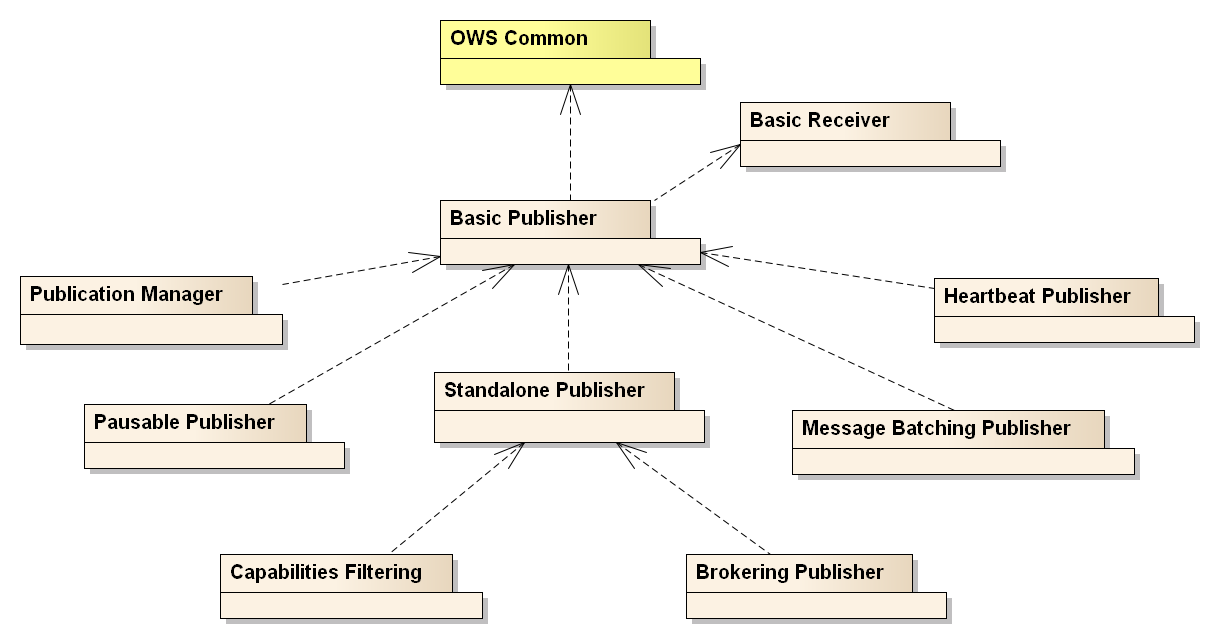 Figure 1: Relationships between Publish/Subscribe Core Conformance ClassesAll requirements-classes and conformance-classes described in this	 document are owned by the standard(s) identified.ReferencesThis OGC Publish/Subscribe 1.0 Core standard consists of the present document. An associated XML Schema is provided for consistency among extensions to this standard. For this standard, the provided XML Schema may be considered informative.The complete OGC Publish/Subscribe 1.0 specification is identified by OGC URI http://www.opengis.net/spec/pubsub/1.0. It is available for download from http://www.opengeospatial.org/standards/pubsub. The informative XML Schema is posted on-line at http://schemas.opengis.net/pubsub/1.0 as part of the OGC schema repository.The following normative documents contain provisions, which, through reference in this text, constitute provisions of this document. For dated references, subsequent amendments to, or revisions of, any of these publications do not apply. For undated references, the latest edition of the normative document referred to applies.ISO/TS 19103:2005, Geographic information — Conceptual schema languageOGC 06-121r3, OGC Web Services Common Specification, OGC® Implementation Standard 1.1.0 (9 February 2007)W3C XML Schema Part 1, XML Schema Part 1: Structures, W3C Recommendation (2 May 2001)W3C XML Schema Part 2, XML Schema Part 2: Datatypes, W3C Recommendation (2 May 2001).Terms and DefinitionsThis document uses the terms defined in Sub-clause 5.3 of [OGC 06-121r3], which is based on the ISO/IEC Directives, Part 2, Rules for the structure and drafting of International Standards. In particular, the word “shall” (not “must”) is the verb form used to indicate a requirement to be strictly followed to conform to this standard.For the purposes of this document, the following additional terms and definitions apply.MessageA container within which data (such as XML, binary data, or other content) is transported. Messages may include additional information beyond data, including headers or other information used for routing or security purposes.PublicationA uniquely identified aggregation of messages published by a Publisher over time. A Publisher may offer any number of publications that Subscribers may subscribe to.PublisherAn entity that offers publications to Subscribers; supports subscription management (subscribe, unsubscribe) and is responsible for filtering and matching messages of interest to active subscriptions.ReceiverAn entity that receives messages from Senders; may (but need not) be the original Subscriber. SenderEntity that sends messages to Receivers; may (but need not) be the initial creator/producer of the data in the message payload.SubscriberEntity that creates a subscription at a Publisher; may (but need not) be the Receiver of delivered messages.SubscriptionExpression of interest in all or part of a publication offered by a Publisher. When a subscription has been created, the Publisher delivers messages that match the subscription criteria to the Receiver defined in the subscription.ConventionsAbbreviationsIn this document the following abbreviations and acronyms are used or introduced:HTTP		Hypertext Transfer ProtocolMEP		Message Exchange PatternOGC		Open Geospatial ConsortiumOMG		Object Management GroupUML		Unified Modeling Language (an object modeling language)XML		eXtensible Markup LanguageUML NotationAll symbols used in this document are UML 2 (Unified Modeling Language) as defined by OMG and accepted as a publicly available standard by ISO in its earlier 1.3 version.All classes in this standard are extensible and may be extended with application- or domain-specific content via Extension blocks.NOTE		The UML shown in this standard is considered conceptual and abstract, and should not be interpreted as an implementation strategy for bindings that extend and implement this standard. For example, TM_Instant from ISO 19108 is used to represent time instants for conceptual clarity, but bindings and implementations of this standard may realize TM_Instant as a GML TimeInstant, an ISO 8601 date string, or any other representation that is consistent with TM_Instant.Referencing ConventionsThis standard references UML classes from other specifications. When referencing UML classes not defined in this standard, the class name will be qualified with the document of origin. For example, a reference to the ISO 19108 TM_Instant is referenced as:	TM_Instant [see ISO/TS 19103:2005]Many referenced UML classes are instantiated as XML schema, such as the GML realization of ISO TC211 standards. This standard only normatively references UML representations.Publish/Subscribe OverviewTwo primary parties characterize the publish/subscribe model: a Publisher that is publishing information and a Subscriber that is interested in all or part of the published information. The publish/subscribe messaging model is distinguished from the request/reply model by the use of an ongoing, persistent, expression of interest (a subscription) and the asynchronous delivery of messages that match a subscription.The entity subscribing for published information (the Subscriber) and the entity to which data is delivered (the Receiver) are often one and the same. However, they are distinguished in this standard to allow for these roles to be segregated in cases such as a system component mass-subscribing on behalf of the ultimate Receivers of messages. Similarly, while the Publisher and Sender roles may be segregated they are often implemented as the same entity. Senders may be unaware of the ultimate recipients of their messages and of the architecture of the system into which they deliver messages, such as with multi-cast delivery or ATOM feeds.While multiple entities (Publisher, Subscriber, Sender, and Receiver) are distinguished in this Clause, requirements are only allocated against Publishers and Receivers in this standard.Publish/Subscribe workflowThe publish/subscribe workflow is depicted in Figure 2.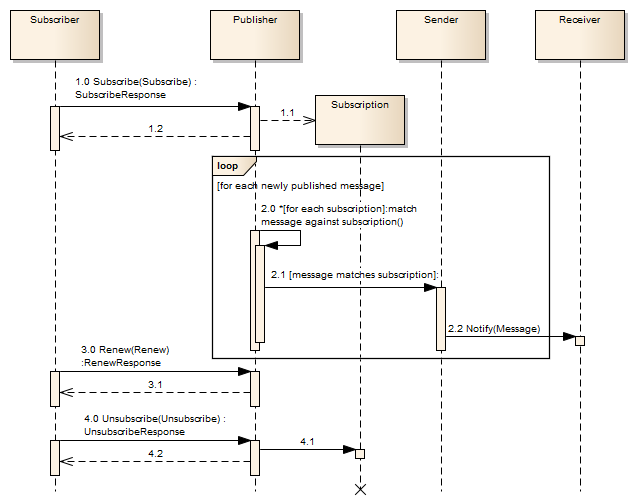 Figure 2: Publish/Subscribe workflowThe first step to initiate a publish/subscribe message exchange is the creation of a subscription. A subscription defines which messages available at the Publisher are of interest to the Subscriber. The Subscriber is an entity that creates a subscription on behalf of a Receiver using the Subscribe operation on a Publisher (1.0). If the Publisher accepts the subscribe request, it creates a subscription (1.1) and returns a response informing the requester of the outcome of its request – either success or an exception (1.2).When a subscription is submitted, a Subscriber may supply filter criteria. Filter expressions evaluate to a boolean value for each individual message. Those messages that evaluate to true for all filter expressions on a subscription are considered to have matched. Filter criteria can filter by message content (such as XPath or OGC Filter Specification), by message metadata (such as header content), or by other criteria.Whenever a new message is available to the Publisher, it attempts to match it against each subscription (2.0). If the message matches the filter criteria of a subscription the Publisher initiates Sender delivery to the location and/or Receiver specified for the subscription (2.1). Messages are delivered asynchronously as they become available on the Publisher.Every subscription has a defined time at which it expires. When that time is reached the Publisher terminates the subscription. The Renew operation may be utilized (3.0) to set a new termination time for a subscription. If the Publisher accepts the request, the new termination time is set on the subscription and the Publisher returns a response (3.1) informing the Subscriber of the outcome of the request.Termination of a subscription may be requested any time after the subscription was created using the Unsubscribe operation (4.0). If the Publisher accepts the request, it terminates the subscription (4.1) and returns a response (4.2) informing the Subscriber of the outcome of the request.Requirements Class: Basic ReceiverThis Requirements Class specifies the basic operation of a Receiver: Notify – delivery of a message to the Receiver.  In the context of Publish/Subscribe this is often the delivery of a message that matches the filter criteria of a given subscription.Notify operationThe Notify operation is offered by a Receiver to allow the delivery of a message. In the context of Publish/Subscribe a Sender may use the Notify operation to deliver a message that matches the filter criteria of a subscription to the Receiver associated with that subscription.  Some pull-based message delivery methods, such as ATOM, do not require that the Receiver to implement this requirements class for message delivery.RequestThe Notify operation is based on the fundamental datagram pattern, where a single message is sent from one system entity to another (the Receiver), without expecting a response.  Therefore, it need not be the same as the Request/Response message exchange pattern.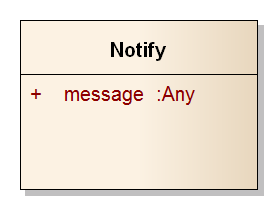 Figure 3: Notify operation messageTable 2: Notify operation message propertiesResponseNo response is expected/defined for the Notify operation.ExceptionsNo exception is defined for the Notify operation.Requirements Class: Basic PublisherThis Requirements Class specifies the basic Publish/Subscribe operations of a Publisher: Subscribe - allows for the creation of subscriptions against publications offered by a Publisher;Renew - allows for the renewal of a subscription on a Publisher; andUnsubscribe - allows for removal of a subscription on a Publisher.Additionally this Requirements Class specifies Publish/Subscribe capabilities metadata that is offered in response to a GetCapabilities operation, whether offered as a Publish/Subscribe GetCapabilities as defined in Clause 9 or through a GetCapabilities operation defined by another OGC Web Service - such as the OGC Web Feature Service (WFS). This Requirements Class does not define a GetCapabilities operation, only the capabilities metadata that is offered by a Publish/Subscribe service.All classes defined in this standard are extensible and may therefore contain additional parameters that can be used and/or defined by an extension.Capabilities metadataCapabilities metadata for a Publisher is defined in three parts: filtering capabilities (Clause 8.1.1), delivery capabilities (Clause 8.1.2), and published contents (Clause 8.1.3). These components are each offered as the result of a GetCapabilities operation, either defined by the Standalone Publisher Requirements Class (Clause 9) or another OGC web service. In the latter case an existing GetCapabilities operation is extended with Publisher metadata.NOTE		This Standard does not specify mechanisms for incorporating Publisher capabilities metadata into other OGC web servicesPublish/Subscribe conformance classes are advertised with the Profile section of the ServiceIdentification portion of Capabilities documents.FilterCapabilitiesThe FilterCapabilities data type describes the filtering-related capabilities of a Publisher. A Publisher may support specific filter languages, such as the OGC Filter Encoding Spec or XPath, that is used by a Subscriber to define a subset of messages of interest on a subscription. In order to support the creation of filtered subscription requests, the Publisher provides metadata about the filter languages it supports, if any.The FilterLanguage type contains information about the filter languages that the Publisher supports for matching messages against subscriptions. 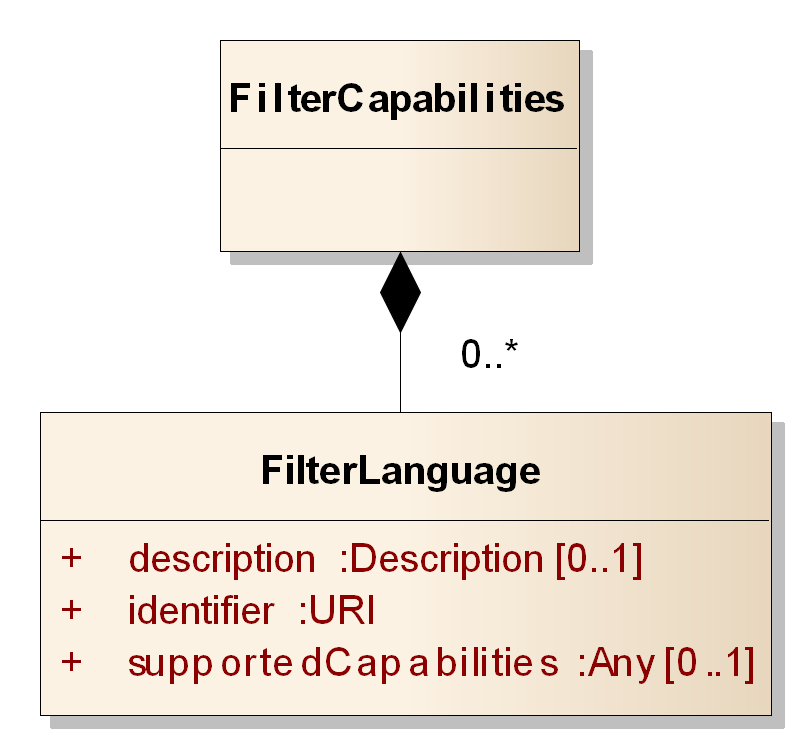 Figure 4: FilterCapabilitiesTable 3: FilterLanguage propertiesFilterLanguage identifiers are provided to the Subscribe operation along with the actual filter specified in that language. For example, the Subscribe operation may be executed with the XPath filter language identifier (e.g., “http://www.w3.org/TR/xpath”) along with the specific XPath (e.g., “/messageType1”) that defines the messages of interest. The OGC Filter Encoding Specification (see ISO 19143 / OGC 09-026) is an example of a filter language that may be relevant for a Publisher associated with a Web Feature Service (WFS).FilterLanguage identifiers are advertised for specific publications as part of the Publications data type. Publishers may choose to support a different set of filter languages for each publication. FilterLanguage identifiers advertised in FilterCapabilities need not be associated with any publication offered by the Publisher, such as cases where no publications are offered or the set of offered publications varies over time.DeliveryCapabilitiesA Publisher must support a set of delivery methods that a Subscriber can use to define a method for delivering messages of interest on a subscription. The DeliveryCapabilities type describes the set of delivery methods supported by a Publisher, such as ATOM, AMQP, or SOAP over HTTP.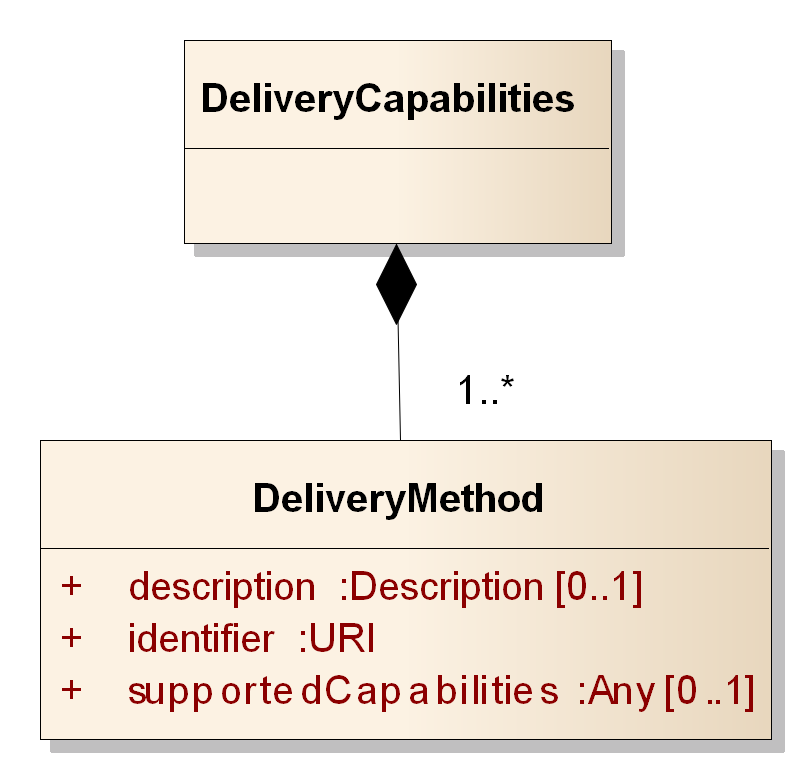 Figure 5: DeliveryCapabilitiesThe DeliveryMethod type contains information on a single method by which a Publisher can deliver messages.Table 4: DeliveryMethod propertiesPublicationsThe contents offered by a Publisher are described in the Publications type. The Publications type includes all of the offered publications that Subscribers can subscribe to. The Publication type contains information on an individual publication.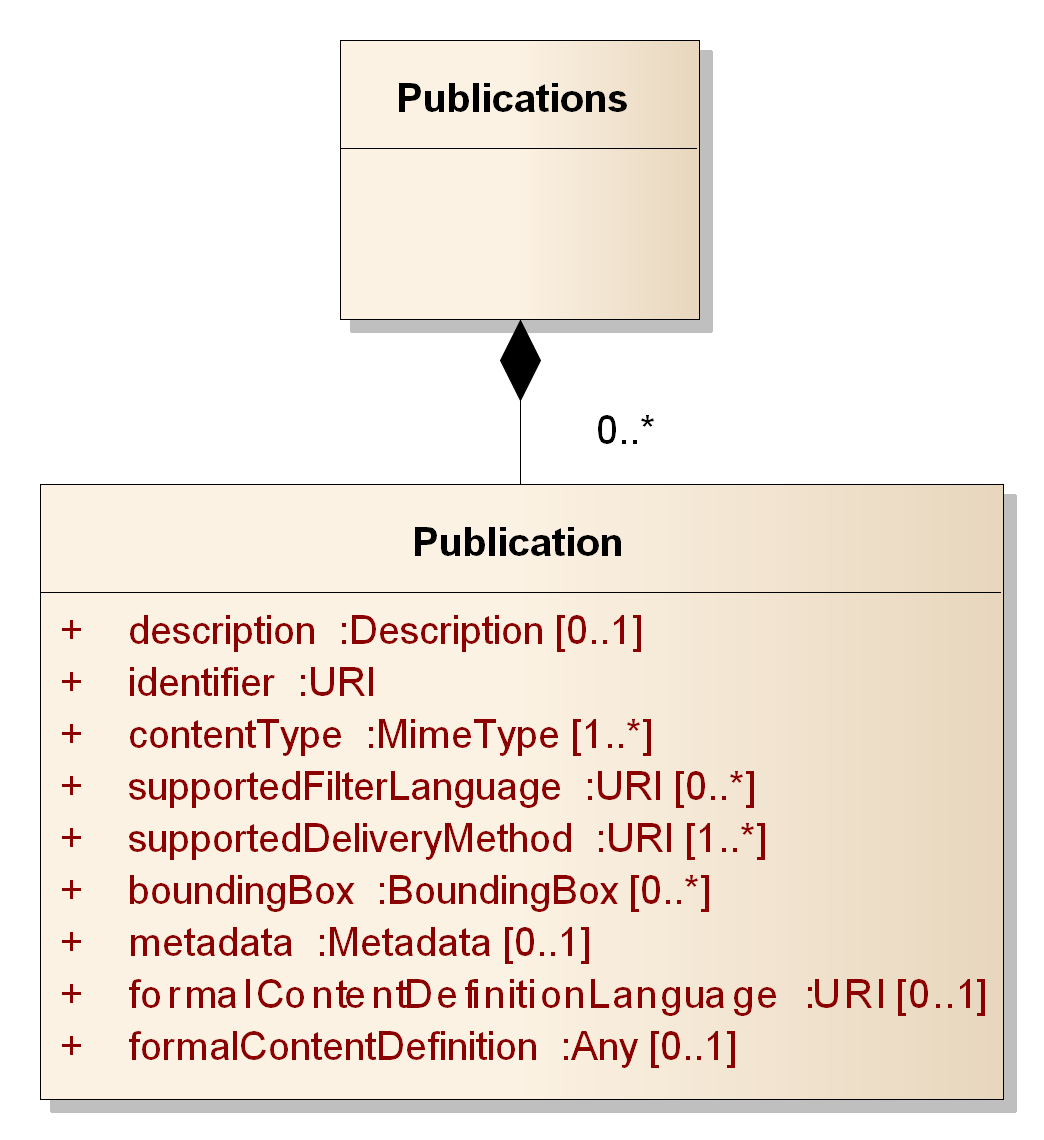 Figure 6: PublicationsTable 5: Publication propertiesPublication content types specify the media/MIME type of the published content. A publication may be offered in multiple formats, such as ‘application/xml’ and ‘application/json’.Publication bounding boxes carry the same meaning as that used for [OGC 06-121r3]. Specifically, publications may have any number of bounding boxes whose union describes the extent of the published contents.Exception usageIn the event that a Publisher encounters an error while processing a request or receives an invalid request, it shall generate an OWS Exception indicating that an error has occurred. The form of the error response is specified by the ExceptionReport defined in Clause 8 of the OWS Common Specification [OGC 06-121r3].The mandatory version parameter is used to indicate the version of the service exception report, which shall be "1.0.0". The optional language may be used to indicate the language used. The code list for the language parameter is defined in [IETF RFC 4646].Individual exception messages are contained within the OWS ExceptionText. The mandatory code is used to associate an exception code with the accompanying message. The optional locator may be used to indicate where an exception was encountered in the request that generated the error. Multiple exceptions may be reported in a single exception report so implementations should endeavor to report as many exceptions as necessary to clearly describe a problem.Subscribe operationThe Subscribe operation is offered by the Publisher to allow Subscribers to subscribe for messages. To invoke the Subscribe operation, a Subscriber sends a Subscribe request message to the Publisher. The Publisher then processes the request and determines if the proposed subscription is acceptable. If so, the Publisher creates a subscription and returns a SubscribeResponse. If it is not acceptable or problems occur while processing the request, the Publisher returns an exception.SubscriptionSubscribers express their interest in a specific set of messages that are available to a Publisher with a subscription. When a subscription has been submitted to a Publisher, the Publisher delivers messages that match the subscription criteria to the location defined by the subscription. A Publisher creates a subscription when it accepts a Subscribe request. The subscription has a well-defined termination time. That time is an absolute point in time in the future.The termination time defines the point in time at which the Publisher terminates the subscription. A subscription can be terminated at any time by explicitly requesting its termination (see Unsubscribe in Clause 8.4). In addition, the termination time of a subscription can be updated to a different time (see Renew in Clause 8.5) at a later point in time.The subscription filter is used to express the interest in a certain set of messages. The filter itself is an expression evaluating to a boolean value. Filter languages may support logical combinations of filter expressions, such as the OGC Filter Encoding Specification (see ISO 19143 / OGC 09-026).A subscription has the properties shown in the following figure. 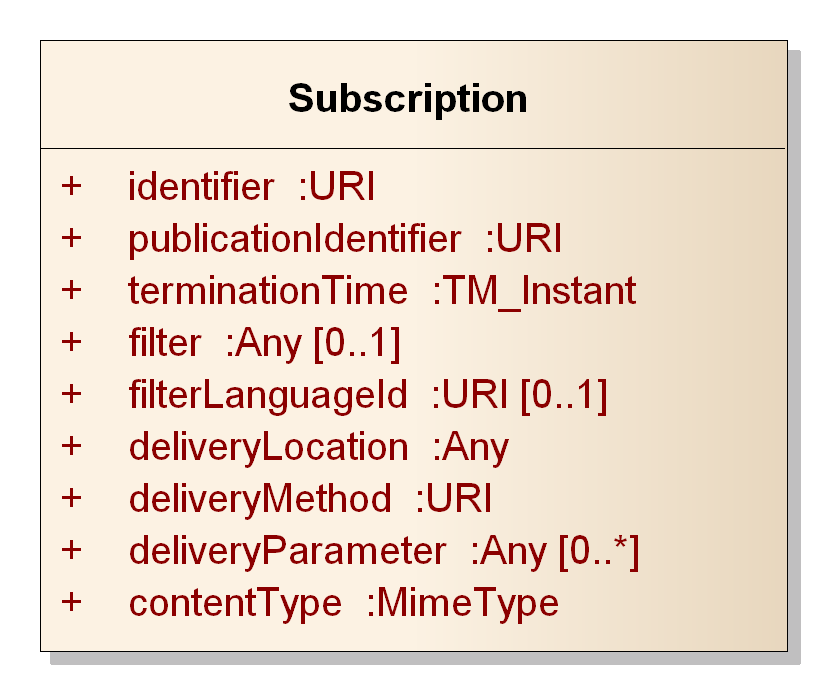 Figure 7: SubscriptionTable 6: Subscription propertiesThe lifecycle of a subscription is shown in Figure 8. The matching process takes place against all active subscriptions whenever a new message is available to the Publisher.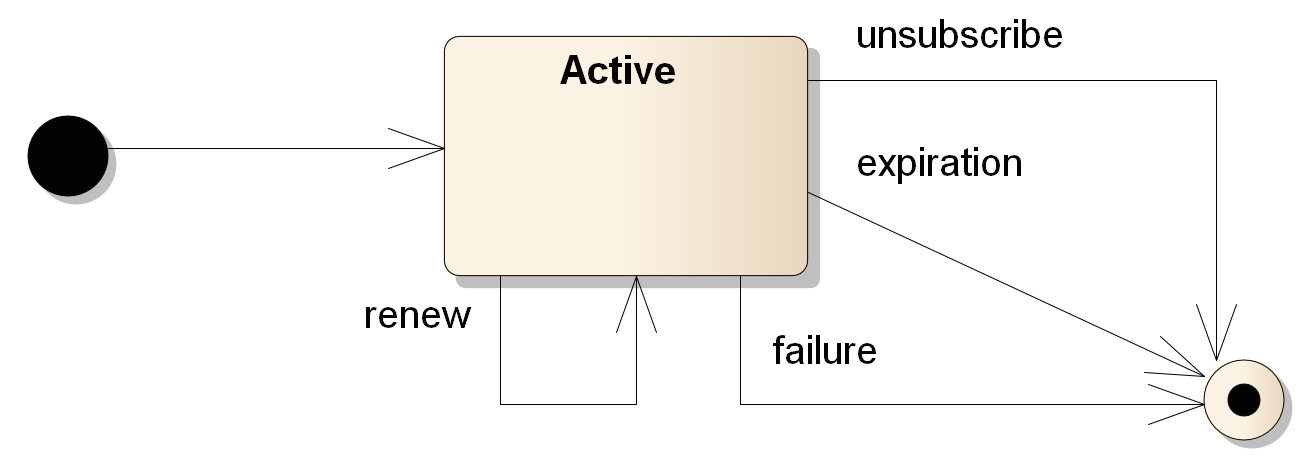 Figure 8: Subscription lifecycleThe Publisher performs matching by evaluating the filter against the new message. If the boolean value of the filter evaluates to “true” for a message, then the message matches the subscription. If no filter is defined, all messages match for the publication defined in the subscription. When a message matches, the Publisher is responsible for delivering it to the Receiver specified in the subscription.NOTE		The Basic Publisher conformance class requires that the Publisher attempt to deliver matching messages once. This does not prevent repeated attempts to deliver the message or the use of additional mechanisms to guarantee the message delivery. The delivery method and/or transport mechanism may provide additional delivery guarantees for messages.The Publisher starts matching new messages against a subscription once that subscription has been created. This can happen at any time after it received the request to create that subscription, and must happen before a SubscribeResponse is returned. Therefore, the Receiver specified for a new subscription should be ready to receive incoming messages before the Subscriber has received the SubscribeResponse.Likewise, the Publisher stops matching new messages against a subscription once it has been terminated. Message matching and message delivery are independent; message matching will cease after termination, but messages that have previously matched may still be delivered.RequestA Subscriber sends a Subscribe request to the Publisher in order to create a new subscription. 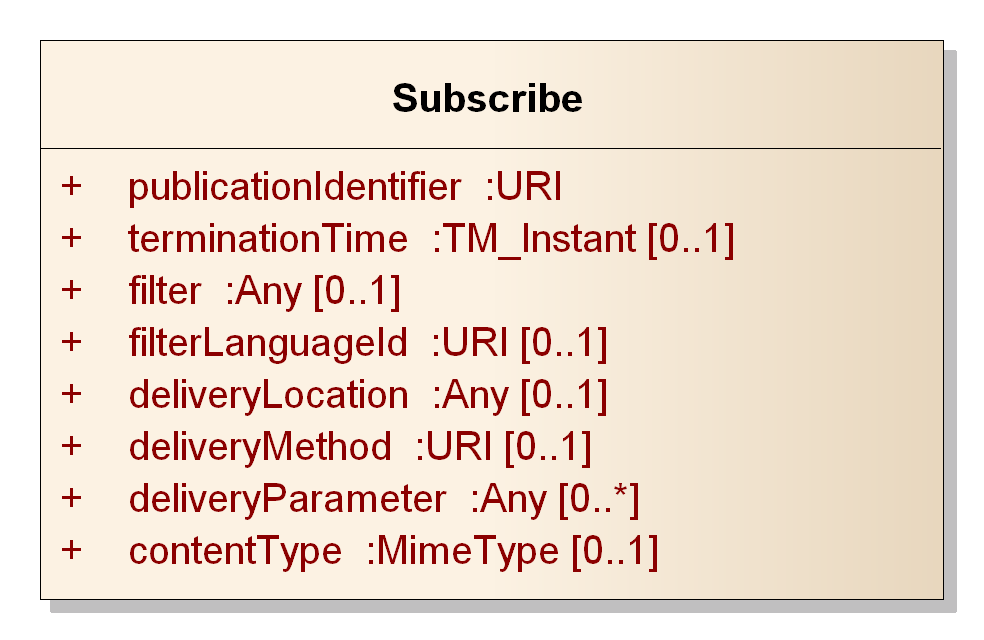 Figure 9: Subscribe requestTable 7: Subscribe request propertiesThe deliveryLocation parameter defines the system endpoint where the Publisher should send messages that match the filter criteria of the requested subscription. The deliveryLocation parameter is optional, as in some cases the Publisher may assign a deliveryLocation to the subscription rather than accept a deliveryLocation from a Subscriber. Extensions to the Basic Publisher conformance class (e.g. bindings) may specialize the use of this parameter.For example, in WS-BaseNotification it is mandatory to specify an endpoint in a Subscribe request. In a RESTful binding with ATOM-based delivery, the Publisher might create an ATOM feed to which all messages matching a given subscription are sent. In the latter case, the Publisher determines the delivery location and will raise an Exception if one is provided in the Subscribe request.When a Subscribe request includes a deliveryMethod it must be among those listed in the DeliveryCapabilities section of the PublisherCapabilities document.The terminationTime parameter defines the requested time when a subscription terminates. That time must be an absolute time in the future. The Publisher may choose to reject the requested termination time with an Exception.The filter parameter in a Subscribe request defines which messages match the requested subscription, i.e., it defines the subset of messages available in a publication that are of interest to the Subscriber.The filterLanguageId parameter defines the language using for encoding the Filter in the Subscribe request. The supported filter languages are advertised in the supportedFilterLanguage of each Publication, and in the FilterCapabilities of the Publisher.The contentType parameter defines the format of the data contents for the subscription. Must be from the list of content types for the publication, advertised in the Publications of the service instance. It can be omitted if there is only one content type advertised for the Publication.ResponseIf the request is accepted and no Exception is raised, the Publisher creates a new subscription with information from the Subscribe request, determines any other information not provided by the Subscriber (such as delivery location, termination, etc.) and returns a SubscribeResponse. The SubscribeResponse includes the complete and valid subscription that was created.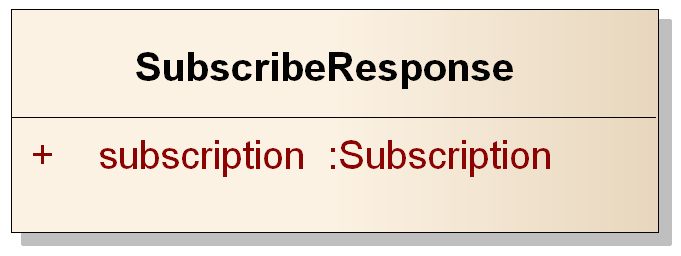 Figure 10: Subscribe responseTable 8: Subscribe response propertiesExceptionsExceptions raised as a result of the Subscribe operation are described below.Table 9: Subscribe ExceptionsUnsubscribe operationThe Unsubscribe operation allows Subscribers to terminate a subscription. To invoke the Unsubscribe operation, a client sends an Unsubscribe request message to the Publisher. The Publisher then processes the request and determines if it is acceptable. If so, the Publisher terminates the subscription identified in the request and returns an Unsubscribe operation response. If it is not acceptable or problems occur while processing the request, the Publisher returns an exception.RequestThe Unsubscribe request identifies the subscription that the client wants to terminate, as shown in Figure 11. 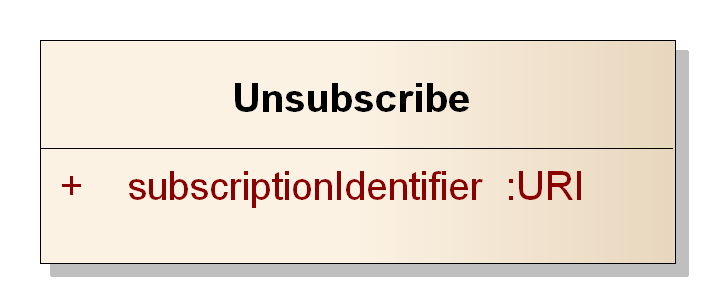 Figure 11: Unsubscribe requestTable 10: Unsubscribe request propertiesResponseIf the request is accepted and no Exception is raised, the Publisher terminates the subscription and ceases message matching. Undelivered messages that matched before termination may be delivered after termination. 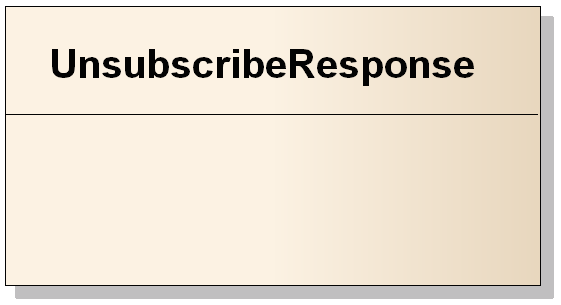 Figure 12: Unsubscribe responseExceptionsExceptions raised as a result of the Unsubscribe operation are described below. Unsuccessful Unsubscribe requests do not change any subscription state.Table 11: Unsubscribe ExceptionsRenew operationThe Renew operation allows subscribers to set the termination time on a subscription to a new time. This new time may be before or after the current termination time. NOTE		A subscription that has already been terminated (either automatically expired or explicitly via the Unsubscribe operation) cannot be renewed.To invoke the Renew operation, a client sends a Renew request message to the Publisher. The Publisher then processes the request and determines if the proposed termination time is acceptable.If so, the Publisher updates the subscription and returns a RenewResponse. If it is not acceptable or problems occur while processing the request, the Publisher returns an exception.RequestA client sends a Renew request to the Publisher in order to update the termination time of an existing subscription. 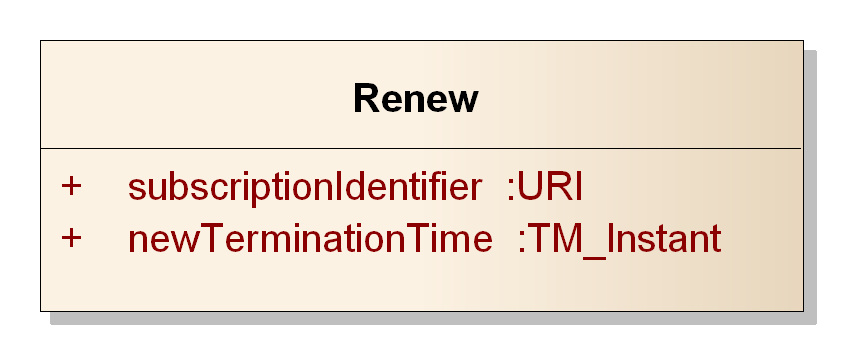 Figure 13: Renew requestTable 12: Renew request propertiesResponseIf the request is accepted and no Exception is raised, the Publisher accepts the request, updates the termination time of the subscription, and returns a RenewResponse.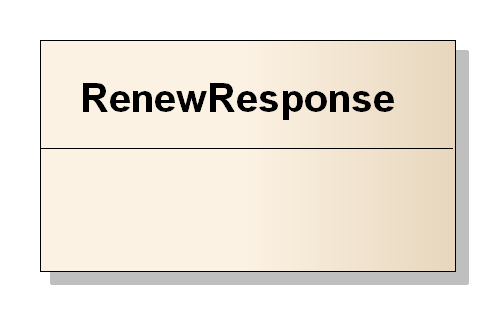 Figure 14: Renew responseNOTE		This Requirements Class does not define any content to be returned in a RenewResponse. Extensions may include more information, such as further information about the updated subscription. ExceptionsExceptions raised as a result of the Renew operation are described below. Unsuccessful Renew requests do not change any subscription state, in particular termination time.Table 13: Renew ExceptionsRequirements Class – Standalone Publisher extends Basic PublisherThis Requirements Class enables standalone publishing, wherein Publishers offer metadata concerning Publisher capabilities. This Requirements Class requires that a Publisher implement two operations:GetCapabilities - allows for the discovery of Publisher metadata, including offered publications, service capabilities, and service provider information; andGetSubscription - allows for the retrieval of subscription information.The Standalone Publisher includes a Publish/Subscribe GetCapabilities operation extended from OWS Common [OGC 06-121r3] that integrates FilterCapabilities, DeliveryCapabilities, and Publications metadata as specified in Clause 8.1.GetCapabilities operationThe GetCapabilities operation allows clients to retrieve the capabilities metadata (also called the “capabilities document”) of a Publisher. This includes supported functionality (e.g. filter functionality, or functionality defined in other Publish/Subscribe Requirements Classes) requirements for use (e.g. that Subscribers authenticate themselves to the service) and content information (e.g., formal description of published contents).The Publish/Subscribe GetCapabilities type derives from the OWS Common GetCapabilities type described in Table 3 of [OGC 06-121r3].RequestThe Publish/Subscribe GetCapabilities request extends the OWS Common GetCapabilitiesType with limited information. 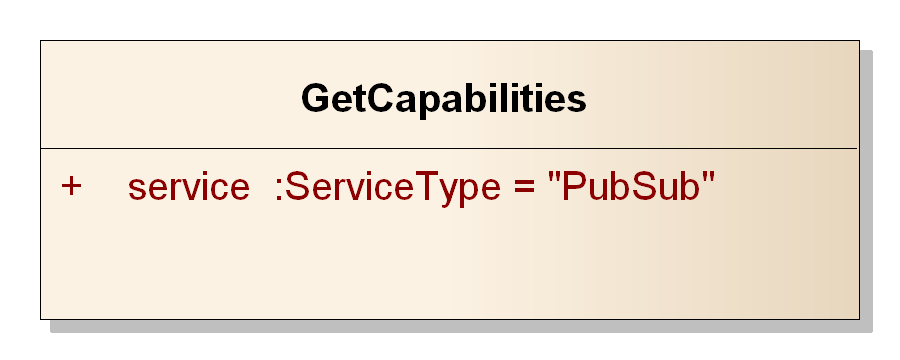 Figure 15: GetCapabilities requestTable 14: GetCapabilities propertiesResponseIf the request is accepted and no Exception is raised, the Publisher returns a PublisherCapabilities. PublisherCapabilities is an extension of the OWS Common Capabilities document that adds filter capabilities, delivery capabilities, and publications/contents metadata. These additional portions of the Capabilities document are specified in the FilterCapabilities, DeliveryCapabilities, and Publication clauses in Clause 8.1.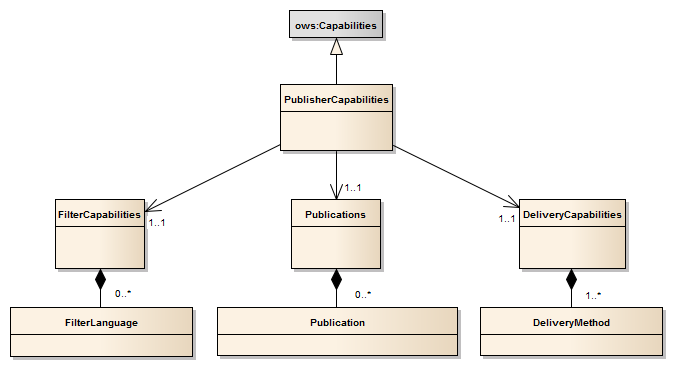 Figure 16: PublisherCapabilitiesExceptionsException behavior for the GetCapabilities operation is defined in Table 8 and Clause 8 of the OWS Common Specification [OGC 06-121r3].GetSubscription operationA Subscriber invokes the GetSubscription operation in order to retrieve information on one or more subscriptions. NOTE		Terminated subscriptions are not returned. Publishers may return an empty list if all the requested subscriptions have expired or were explicitly terminated via the Unsubscribe operation.To invoke the GetSubscription operation, a client sends a GetSubscription request message to the Publisher. The Publisher then processes the request and determines if it is acceptable. If so, the Publisher returns a GetSubscription operation response. If it is not acceptable or problems occur while processing the request, the Publisher returns an exception.RequestA client sends a GetSubscription request to the Publisher in order to retrieve the active subscriptions. The Publisher needs to determine if the request is acceptable. In order to do so, the Publisher performs syntactic as well as semantic checks regarding the request. 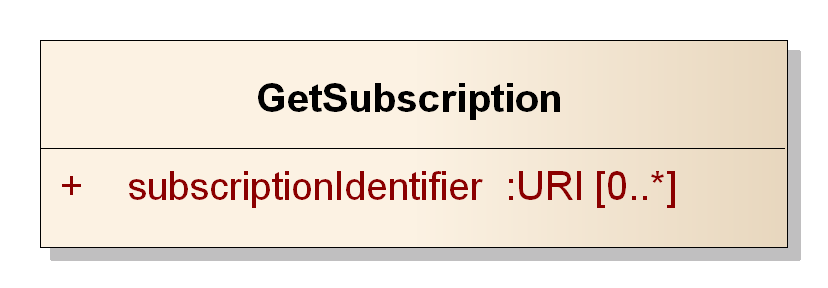 Figure 17: GetSubscription requestTable 15: GetSubscription request propertiesResponseIf the request is accepted and no Exception is raised, the Publisher returns the requested active subscriptions in a GetSubscriptionResponse. If no subscription identifiers are specified in the request, the Publisher returns all active subscriptions (see the state diagram in Figure 8).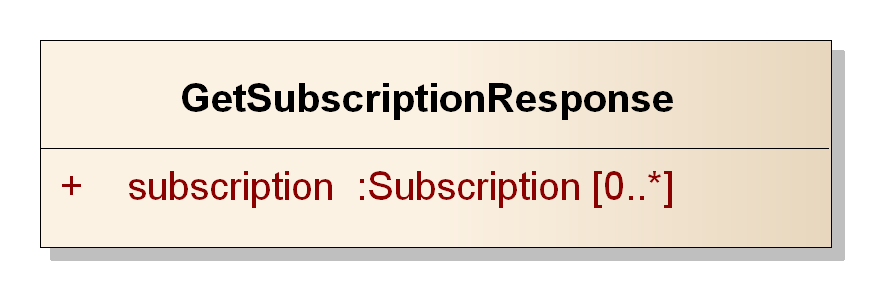 Figure 18: GetSubscription responseTable 16: GetSubscription response propertiesExceptionsExceptions raised as a result of the GetSubscription operation are described below. Table 17: GetSubscription ExceptionsRequirements Class – Pausable Publisher extends Basic PublisherThe Pausable Publisher Requirements Class enables subscription pausing, wherein Publishers may be directed to pause and resume message delivery for a subscription. Message matching for a paused subscription continues unchanged, but matching messages are not delivered until the subscription is resumed. This Requirements Class requires that a Publisher implement two operations:Pause - allows for the pausing of an unpaused subscription, which pauses message delivery; andResume - allows for the resumption of a paused subscription, which resumes message delivery. NOTE		Pausing and resuming of subscriptions is independent of subscription termination. Paused subscriptions are subject to subscription termination (through expiry or other means) in an identical manner to active subscriptions.When a paused subscription is resumed, the Publisher delivers all matched but undelivered messages for the subscription. Message delivery (as well as message matching) may also be halted with the Unsubscribe and Subscribe operations, except that matching messages that arrive between the Unsubscribe and the new Subscribe call will be lost.NOTE		Pausable Publishers deliver messages for resumed subscriptions on a best-effort basis. Not all messages are guaranteed to be delivered upon resumption of the subscription. Storage limitations and other practical considerations may prevent the delivery of some messages that arrived while a subscription is paused. A future revision of this Standard may specify delivery guarantees, but none are currently made.In cases of asynchronous message delivery, some messages may be in transit when the Pause operation is executed. When this occurs, message delivery may continue after the Pause operation is successfully completed and the Publisher has ceased initiating the delivery of messages.The valid subscription states and transitions between states are shown in Figure 19. Execution of the Pause operation is equivalent to executing a pause state transition. Similarly, execution of the Resume operation is equivalent to executing a resume state transition.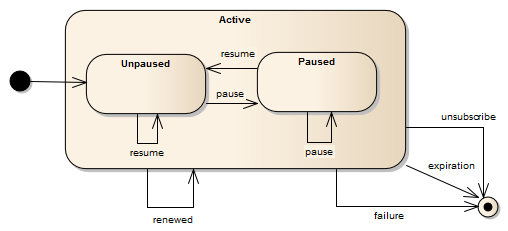 Figure 19: Subscription Pausing statePaused subscriptions only differ from active subscriptions in terms of message delivery. Therefore, they are valid targets and valid responses from all operations that include active subscriptions, such as GetSubscription responses.Pause operationRequestThe Pause request includes a single property that identifies the subscription to be paused. 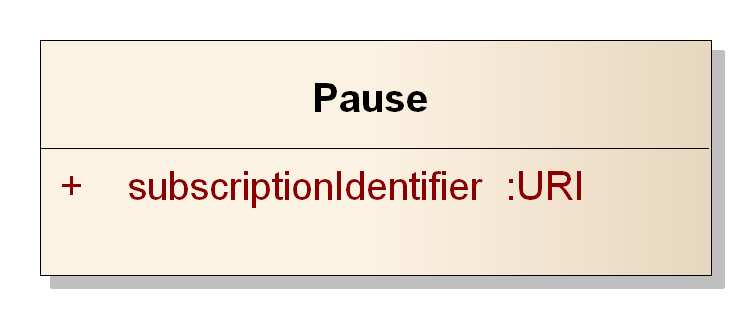 Figure 20: Pause requestTable 18: Pause propertiesResponseIf the request is accepted and no Exception is raised, the Publisher pauses the subscription and returns a PauseResponse. The PauseResponse is returned when the relevant subscription has been successfully paused.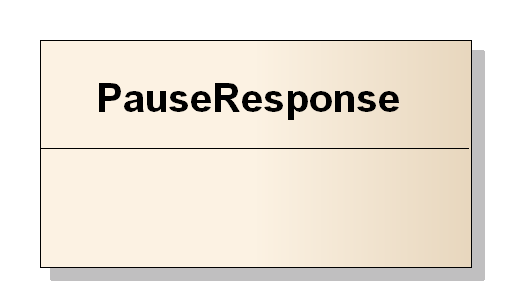 Figure 21: PauseResponseExceptionsExceptions raised as a result of the Pause operation are described below. Unsuccessful Pause requests do not change any subscription state.Table 19: Pause ExceptionsResume operationRequestThe Resume request includes a single property that identifies the subscription to be resumed. All messages that have matched for a subscription but have not yet been delivered will be delivered when the Resume operation is completed. 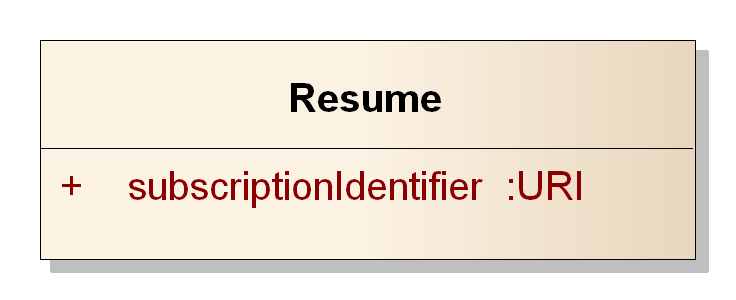 Figure 22: Resume requestTable 20: Resume propertiesResponseIf the request is accepted and no Exception is raised, the Publisher resumes the subscription and returns a ResumeResponse. The ResumeResponse is returned when the relevant subscription has been successfully resumed.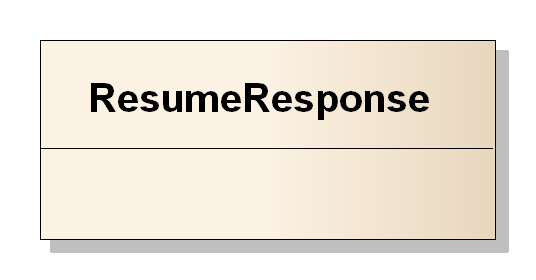 Figure 23: ResumeResponseExceptionsExceptions raised as a result of the Resume operation are described below. Unsuccessful Resume requests do not change subscription state.Table 21: Resume ExceptionsRequirements Class – Message Batching Publisher extends Basic PublisherThe Message Batching Publisher Requirements Class specifies capabilities for Subscribers to communicate message-batching directives. Message batching allows Subscribers to specify desired message delivery at a different rate than the messages are natively generated. This includes cases where frequent, small messages are published that can be consumed more efficiently in batches by the Receiver.Batching criteriaMessage-batching criteria are optionally set by providing a BatchingCriteria object to the Subscribe operation. The batching criteria supported include:Time period (e.g. every 5 minutes, every hour); andBatch size (e.g. every 20 messages, every 150 messages).More than one criterion may be supplied at once. When multiple criteria are supplied, the first criterion that applies triggers the delivery of the batch. 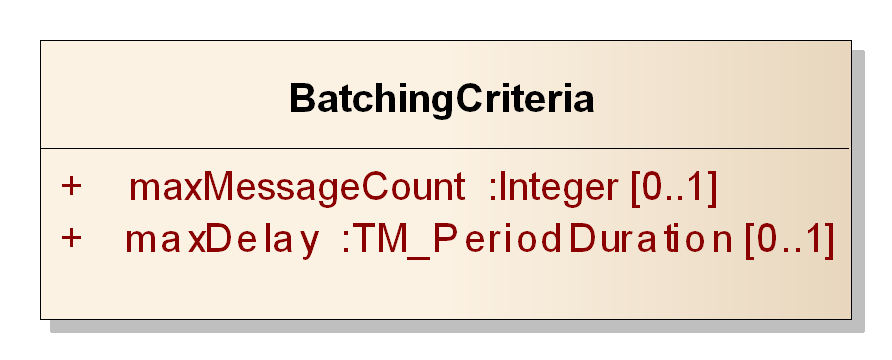 Figure 24: BatchingCriteriaTable 22: BatchingCriteria propertiesMessages matching a BatchingCriteria are accumulated and withheld by the Publisher. When either the number of messages equals maxMessageCount or the time passed since the last delivery exceeds maxDelay, all the withheld messages are delivered.  Subscription termination will trigger the batch delivery of any withheld (undelivered) messages for that subscription.If the maxDelay period is reached without any withheld messages to deliver, no message delivery will take place. No message batch will ever be delivered with more messages than maxMessageCount.  For example, in the case where a Subscriber submitted a subscription via the Subscribe operation with batching criteria indicating a maxDelay of 10 minutes and a maxMessageCount of 30 the Publisher would withhold the messages for this publication until 30 matching messages become available or 10 minutes pass, whichever occurs first. NOTE		The use of this conformance class in conjunction with the Heartbeat Publisher conformance class can result in batched heartbeats. Subscribers are recommended to exercise caution when both message batching and heartbeats are used in conjunction.ExceptionsExceptions raised as a result of the Subscribe operation are described below. Table 23: Message Batching Subscribe ExceptionsRequirements Class – Heartbeat Publisher extends Basic PublisherThe Heartbeat Publisher Requirements Class specifies capabilities to ensure that the Receiver is sent notifications on a regular basis. This Requirements Class enables Receivers to detect outages due to network failures, Publisher failures, or other issues preventing communication of messages for an active subscription. This Requirements Class addresses end-to-end subscription delivery life, and as such is a capability that is most useful when the original Publisher or Sender is capable of issuing heartbeats.Heartbeat criteriaSubscribers may optionally specify a rate for heartbeat messages to be issued by the Publisher.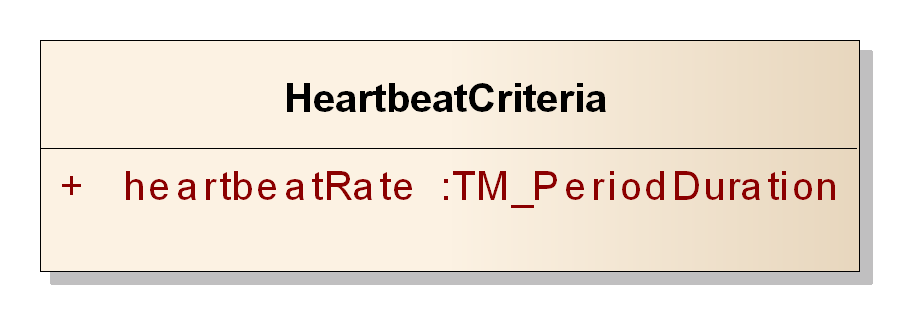 Figure 25: HeartbeatCriteriaTable 24: HeartbeatCriteria propertiesHeartbeatMessages are messages sent on a regular period, each of which includes the heartbeat issuance time from the Publisher. The arrival of these messages indicates that the Publisher was able to deliver messages as of that time, as observed by the Publisher’s clock when it initiated the delivery of the HeartbeatMessage. NOTE		HeartbeatMessages may be represented as a header entry, unique message, or other representation depending on the delivery method.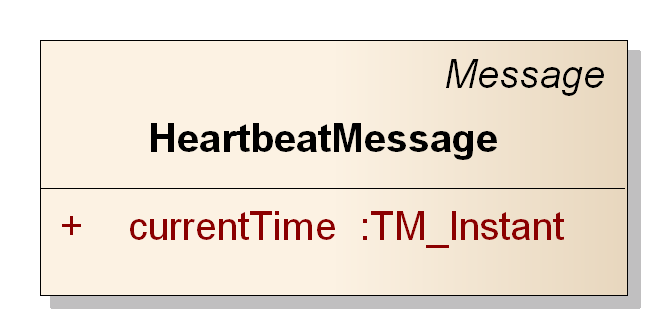 Figure 26: Heartbeat MessageTable 25: Heartbeat Message propertiesExceptionsExceptions raised as a result of the Subscribe operation are described below. Table 26: Heartbeat Subscribe ExceptionsRequirements Class – Brokering Publisher extends Standalone PublisherA Brokering Publisher, or broker, is an intermediary between Subscribers and other Publishers which have been previously registered with the broker. The broker is not the original producer of messages, but only acts as a message middleman, re-publishing messages received from other Publishers and decoupling them from their Subscribers. This Requirements Class requires that a Publisher implement the operations:RegisterPublisher - allows the connection of an external Publisher to the broker; andRemovePublisher - allows the disconnection of a Publisher from the broker.A broker is a distinct third party that acts as a communication intermediary between the source and the target of a communication, mediating their interfaces and in some cases adding new behavior. A broker may aggregate the messages into different publications, may provide the same publications with a with different delivery methods, or otherwise process the messages (e.g. converting their format). A broker may also provide advanced messaging features such as load balancing. However, a broker should not advertise capabilities on behalf of another Publisher, unless the latter provides identical guarantees (e.g. heartbeat capabilities).Examples of Brokering Publisher applications include the following.Publisher Aggregation – a broker subscribes to several Publishers and relays their publications (without modification) to interested Subscribers, acting like a Proxy to multiple Publishers. Optionally, the broker may adapt the service interface (binding) of the aggregated Publishers.Publication Aggregation – a broker receives messages generated by several Publishers (e.g. dumb sensors) and publishes them to the interested Subscribers as a single publication.This Requirement Class does not mandate any specific behavior to be implemented by a Brokering Publisher, in particular as regards the support to Delivery Capabilities, Filtering Capabilities, and Publications of connected Publishers. Implementations of this Requirement Class are free to interact with the connected Publishers as appropriate for their specific application. Interactions may include subscribing, loading and/or proxying capabilities documents, or other behavior. Future extensions to this Requirement Class may standardize the behavior of Brokering Publishers in specific application scenarios.NOTE		WS-Notification has a similar abstraction, the NotificationBroker, as defined in WS-BrokeredNotification.Figure 27 illustrates the typical broker interaction. The broker behaves like a Basic Publisher in the core Publish/Subscribe. However, the broker relays messages received from an external Publisher, which is assumed to have been previously registered.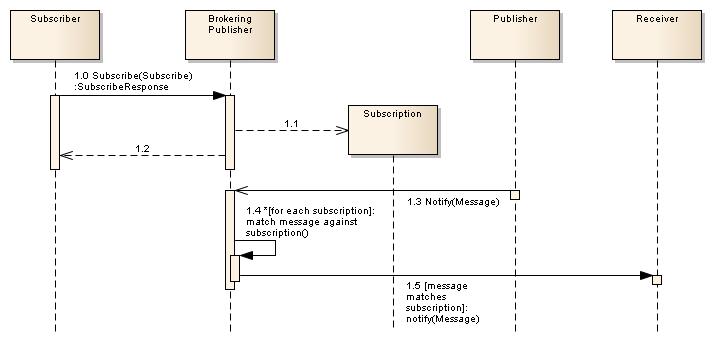 Figure 27: Broker workflowThe broker provides additional functionalities that support the management of brokered Publishers. The operations described herein allow external Publishers to be registered to and removed from the broker.RegisterPublisher operationThe RegisterPublisher operation is used to connect the broker to a given Publisher. As a result of this operation, the broker capabilities may change (e.g. exposing part or all of the FilterCapabilities, DeliveryCapabilities, and Publications of the brokered Publisher); the specification of such changes is out of the scope of this Requirements Class.RequestThe following diagram and table list the request parameters for the RegisterPublisher operation: 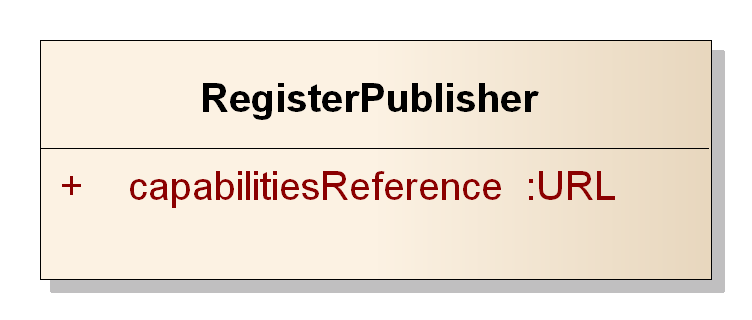 Figure 28: RegisterPublisher requestTable 27: RegisterPublisher propertiesResponseIf the request is accepted and no Exception is raised, the broker retrieves the capabilities document, verifies that the document is a valid Publish/Subscribe capabilities document, and returns a RegisterPublisherResponse. If there is a failure retrieving or verifying the capabilities document, an Exception is raised. 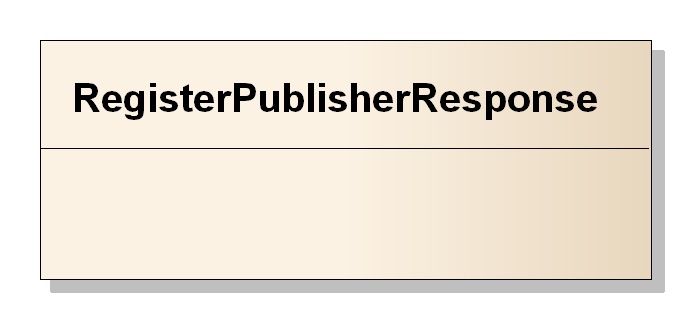 Figure 29: RegisterPublisher responseExceptionsExceptions raised as a result of the RegisterPublisher operation are described below. Table 28: RegisterPublisher ExceptionsRemovePublisher operationThe RemovePublisher operation removes a Publisher from the broker. As a result of this operation, the broker capabilities may change (e.g. removing the Publications, FilterCapabilities, DeliveryCapabilities of the removed Publisher); the specification of such changes is out of the scope of this Requirements Class.RequestThe following figure and table list the parameters for the RemovePublisher operation: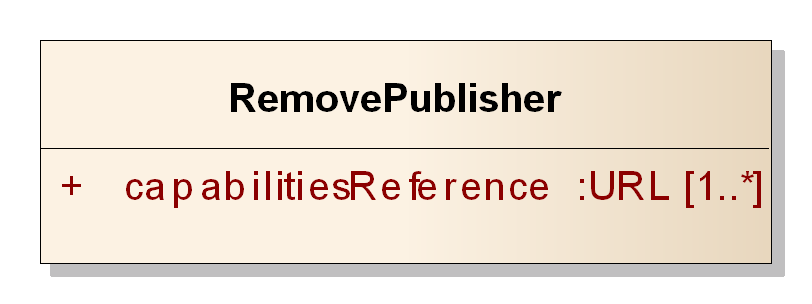 Figure 30: RemovePublisher requestTable 29: RemovePublisher propertiesResponseIf the request is accepted and no Exception is raised, the broker accepts the request, removes the specified Publishers and returns a RemovePublisherResponse.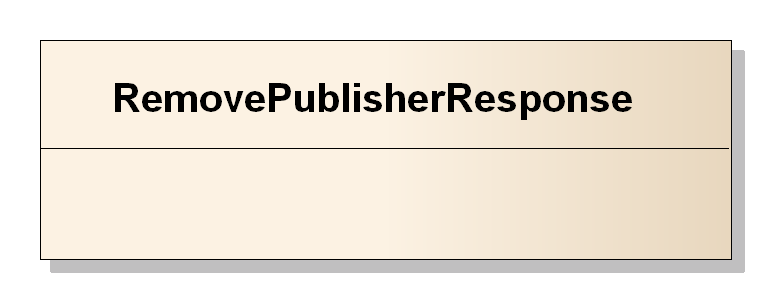 Figure 31: RemovePublisher responseExceptionsExceptions raised as a result of the RemovePublisher operation are described below. Table 30: RemovePublisher ExceptionsGetCapabilities operationIn addition to the three parts offered by Standalone Publishers: filtering capabilities (Clause 8.1.1), delivery capabilities (Clause 8.1.2), and published contents (Clause 8.1.3) Brokering Publishers add RegisteredPublishers: the set of registered Publishers.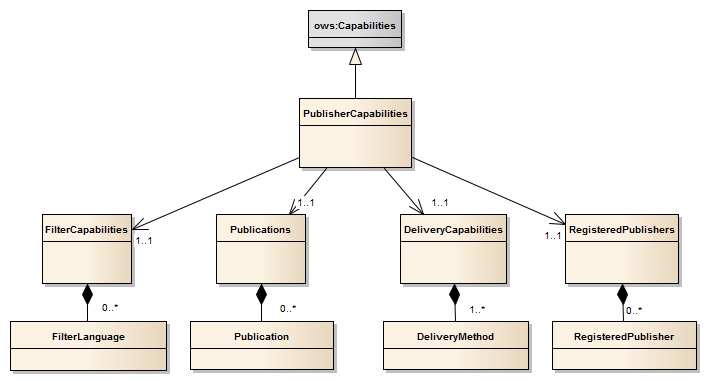 Figure 32: Brokering CapabilitiesRegisteredPublishersThe set of registered Publishers on a broker is described with the RegisteredPublishers type. RegisteredPublishers is returned as part of the PublisherCapabilities type as a result of the GetCapabilities operation. 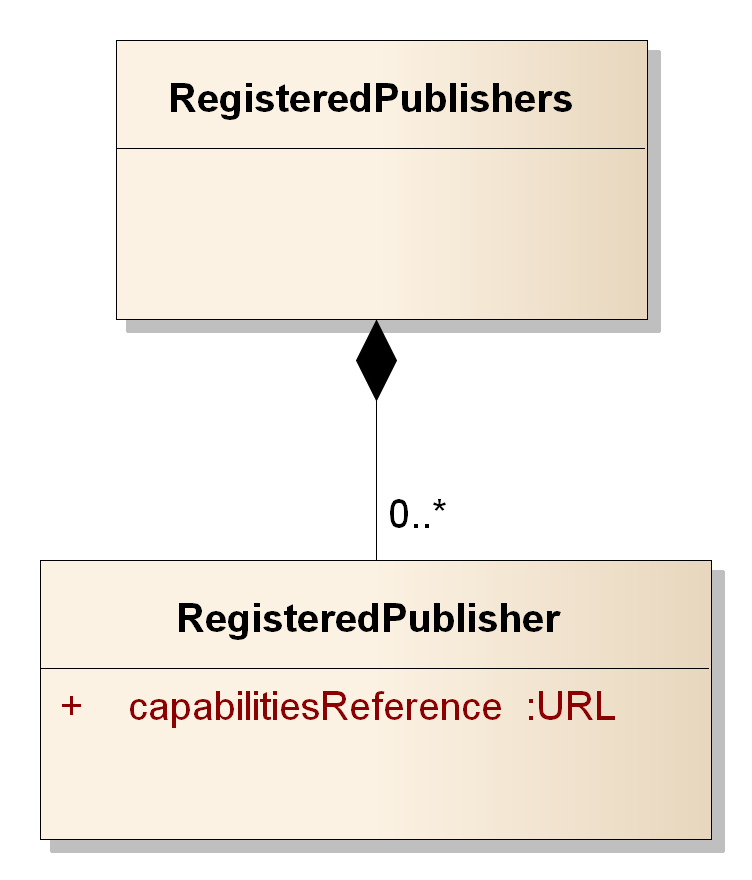 Figure 33: RegisteredPublishers metadataRequirements Class – Publication Manager extends Basic PublisherThe Publication Manager Requirements Class supports the creation, removal, and subscriptions to user-defined publications that are derived from an existing publication. This Requirements Class requires that a Publisher implement two operations:CreatePublication - allows for the creation of a new derived publication based upon an existing publication with an optional filter; andRemovePublication - allows for the removal of a derived publication.A derived publication is a publication that is created by applying an optional additional filter and/or processing expression to messages aggregated within an existing publication. As with any publication, a Subscriber may subscribe to a derived publication. Derived publications allow subscription filters to be shared among a large number of Subscribers rather than having each Subscriber create a subscription with the same filter and/or processing transformation. This capability can be useful in cases such as large enterprises where different filtering and processing criteria on publications is required for different sets of Subscribers in order to satisfy policy and/or legal requirements.This clause describes operations that support the management of derived publications. The operations described herein allow derived publications to be created and removed from the system.Publication TypesThe DerivedPublication type is a specialized type of publication that is a distinct type of offered publication. Specifically, an offered publication is published content in its original form, whereas DerivedPublications are derived from a processed and/or filtered form of another publication. Therefore, there may be any number of DerivedPublications that apply processing or filtering to a single base publication. DerivedPublication identifiers are accepted as publication identifiers to all Publish/Subscribe operations and are included among publications results in GetCapabilities and other relevant operation responses.  DerivedPublications themselves may be used as a base publication when creating a new DerivedPublication, and it is therefore possible to create a hierarchy of publications with a single base publication at its root.This Requirements Class also adds an extension to the Publication type to allow Publishers to advertise the supported processing languages for each base Publication. The mechanism for advertising the supported processing languages is similar to that of supported filter languages. Therefore, as with filter languages, a set of supported processing languages is advertised in the GetCapabilities response and each Publication lists the set of processing languages allowed for each specific Publication.Table 31: Publication extension propertiesP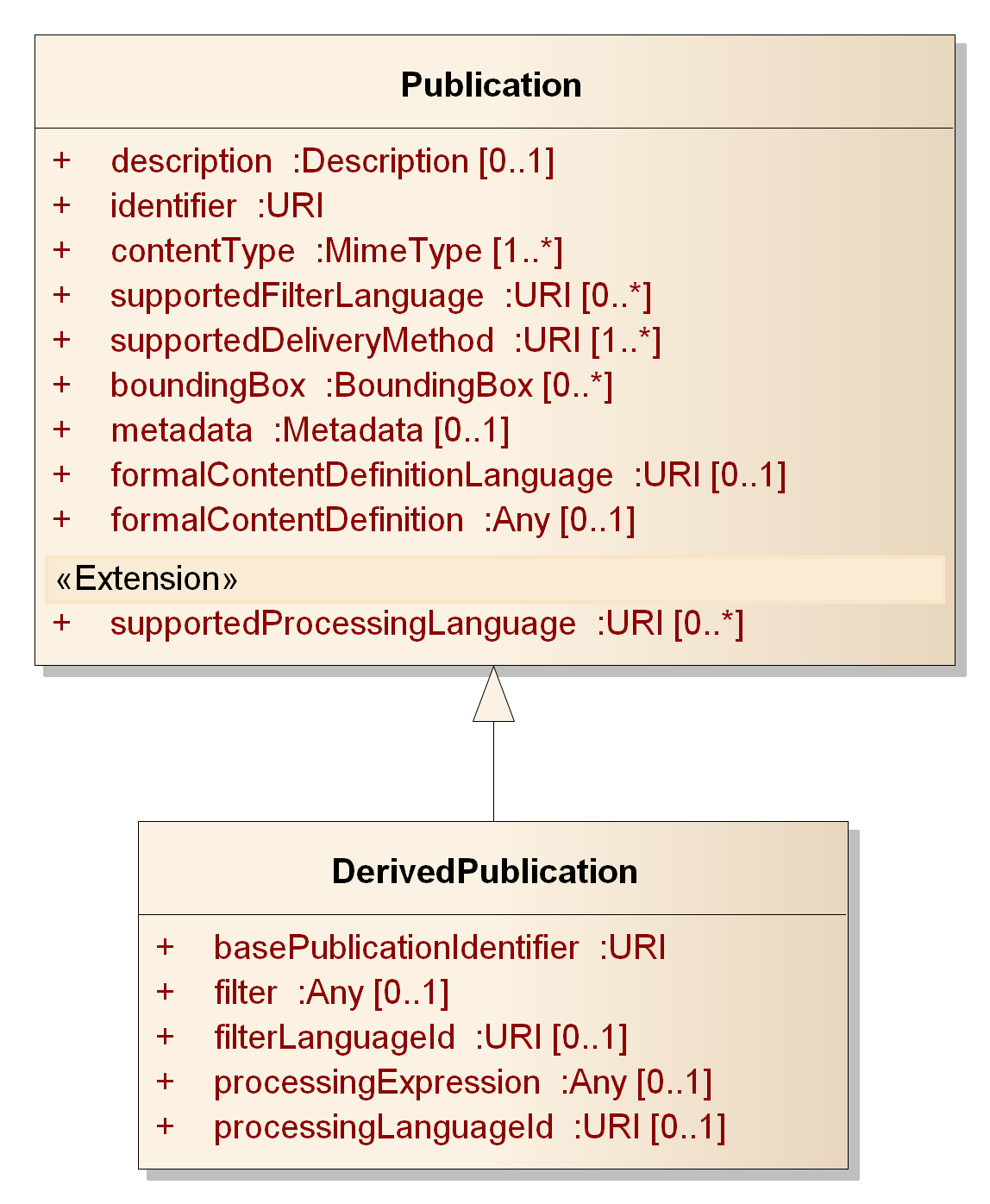 Figure 34: DerivedPublicationTable 32: DerivedPublication propertiesProcessingCapabilitiesThe ProcessingCapabilities data type describes the processing-related capabilities of a Publisher. A Publisher may support specific processing languages, such as XSLT, or WCPS. In order to support the creation of processed derived publications, the Publisher provides metadata about the processing languages it supports, if any.The ProcessingLanguage type contains information about the processing languages that the Publisher supports for processing matching messages before the delivery. 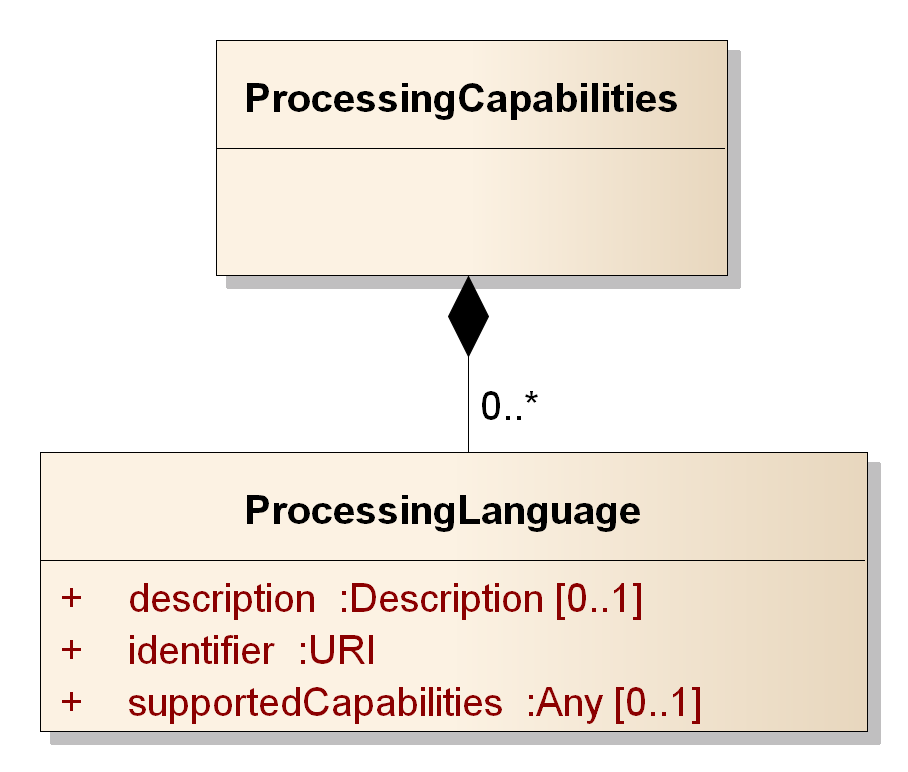 Figure 35: ProcessingCapabilitiesTable 33: ProcessingLanguage propertiesProcessingLanguage identifiers are provided to the CreatePublication operation along with the actual processing expression specified in that language. For example, the CreatePublication operation can be executed with the WCPS processing language identifier (e.g., “http://www.opengis.net/wcps/1.0”) along with the specific expression that defines the process of interest.ProcessingLanguage identifiers are advertised for specific publications as part of the DerivedPublications data type. Publishers may choose to support a different set of processing languages for each publication. ProcessingLanguage identifiers advertised in ProcessingCapabilities need not be associated with any publication offered by the Publisher, such as cases where no publications are offered or the set of offered publications varies over time.CreatePublication operationThe CreatePublication operation is used to create a filtered view of a publication offered by a publisher. The salient parameters for the operation are a base publication identifier, an optional filter that is used to identify the active set of messages, and an optional processing expression. A derived publication with only filtering applied may be considered conceptually equivalent to a stored query.While filtering allows for a subset of messages from the base publication to be offered, processing expressions change the nature of the delivered messages (relative to the base publication) in some fashion. One example of processing capabilities would be a Web Coverage Processing Service (WCPS) augmented with Publish/Subscribe that allows for the creation of derived publications with WCPS processing expressions. Subscribers may then subscribe to a derived publication and receive the processed messages. Processing is applied to messages by the Publisher prior to being made available as part of the derived publication.RequestThe following diagram and table list the request parameters for the CreatePublication operation: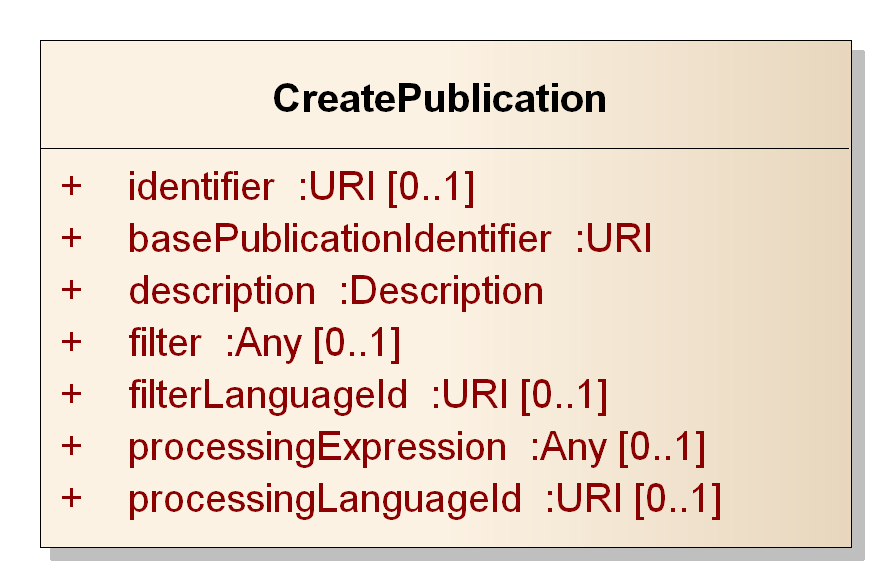 Figure 36: CreatePublication requestTable 34: CreatePublication propertiesResponseIf the request is accepted and no Exception is raised, the Publisher creates a new DerivedPublication and returns a CreatePublicationResponse. 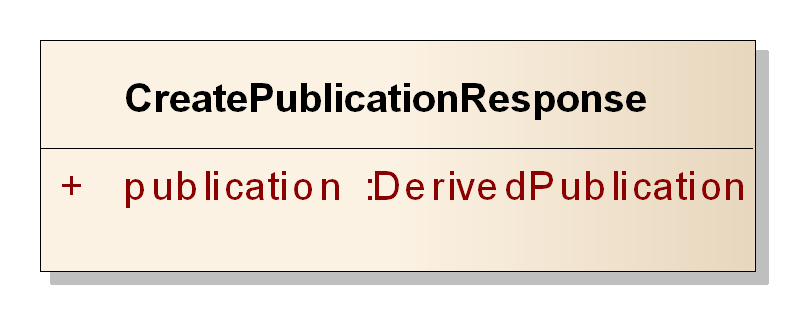 Figure 37: CreatePublication responseTable 35: CreatePublication response propertiesExceptionsExceptions raised as a result of the CreatePublication operation are described below. Table 36: CreatePublication ExceptionsRemovePublication operationThe RemovePublication operation deletes one or more derived publications from the system.RequestThe following figure and table list the parameters for the RemovePublication operation: 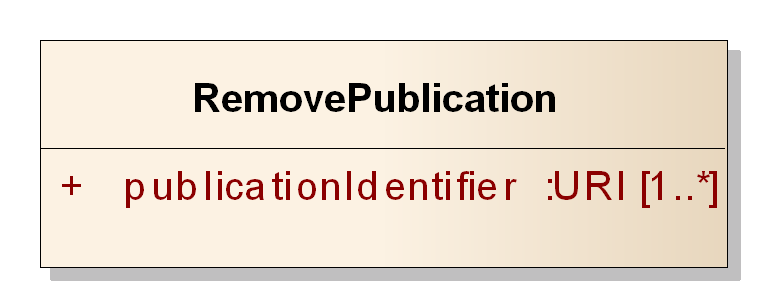 Figure 38: RemovePublication requestTable 37: RemovePublication propertiesDerivedPublications may be created using other DerivedPublications as the base publication. However, any publications with active DerivedPublications cannot be removed until their child DerivedPublications have first been removed. DerivedPublications are publications, and as such the Publisher shall follow normal subscription termination procedures as described in Clause 8.3.1 when a DerivedPublication is removed to which active subscriptions are associated.ResponseIf the request is accepted and no Exception is raised, the Publisher removes the specified DerivedPublication and returns a RemovePublicationResponse. 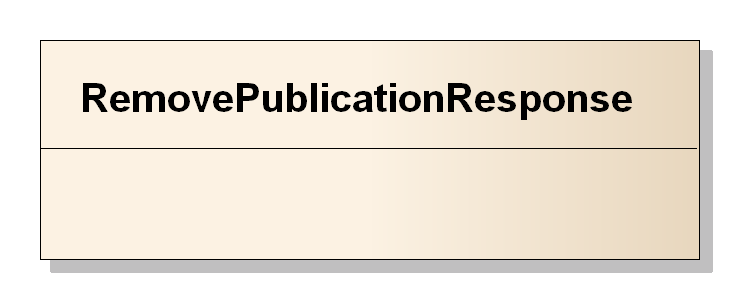 Figure 39: RemovePublication responseExceptionsExceptions raised as a result of the RemovePublication operation are described below. Table 38: RemovePublication ExceptionsRequirements Class – Capabilities Filtering extends Basic PublisherIntroductionClause 8.1 of this standard and Clause 7.4 of OGC 06-121r3 define the response to a GetCapabilities request. The response is composed of a number of sections including a Publications section, which lists the publications offered for subscription by a Publisher, otherwise known as a content section. This Publications section can become quite large, hindering the efficient transmission of a capabilities document over the Internet. For example, a Publisher may offer many thousands of publications resulting in a large and cumbersome capabilities document. The content section of OGC web services may include multiple items, in this case individual publications.This clause defines syntactic and semantic extensions to the GetCapabilities operation in order to support very large Publications sections. Specifically, this clause defines additional parameters for the GetCapabilities request that allow a client to:control the number of items that appear in the Publications section;page through a Publications section that includes a large number of items; andspecify query predicates, including spatial and temporal predicates, which allow a client to control which items are listed in the Publications section.RequestTable 3 in Clause 7 of OGC 06-121r3 defines the standard set of request parameters for the GetCapabilities operation. Table 39 below defines additional parameters for the GetCapabilities operation that enables support for large Publications sections. The default maximum number of content items returned is 15 unless specified otherwise by the count parameter described in Table 39. As this conformance class addresses the requirements of web services with large numbers of content items, this means that clients executing the GetCapabilities operation will not be overwhelmed by large Capabilities responses before being able to discover the functional capabilities.Table 39: Additional request parameters for GetCapabilities operationResponseWithout the parameters defined in Table 39, the GetCapabilities operation behaves as described in OGC 06-121r3 and generates a complete Publications section as defined in Clause 9.1.4 of this standard and Clause 7.4 of OGC 06-121r3. The response to a GetCapabilities filtering query will always be a valid Capabilities document. The parameters in Table 39, if specified, only affect what items appear in the Publications section of the response. Contents filtering will not take effect if the GetCapabilities request excludes the Publications section from appearing in the response via the sections parameter described in OGC 06-121r3.ExamplesThe following request fragments exemplify (in a KVP encoding) how the parameters in Table 39 affect the behavior of the GetCapabilities operation.Example 1: Excluded Publications section…&sections=ServiceIdentification,ServiceProvider&searchTerms=blue,ox&…In this example, the searchTerms parameter is ignored since the request specifically excludes the Publications section (as specified by sections=ServiceIdentification,ServiceProvider).Example 2: Publications section paging…&sections=Publications &count=10&startIndex=11&…In this example, only the Publications section is presented in the response and the Publications section contains 10 items (i.e., items 11 through 20).Example 3: Publications section filtering…&sections=Publications &searchTerms=restaurants&bbox=43.57,-79.64,43.89,-79.12&…In this example, only the Publications section is presented, and the records that contain the search term “restaurants” and lie within the rough boundary of Toronto, Ontario, Canada.Example 4: Publications section filtering…&sections=Contents&searchTerms=javascript&start=01-01-2013&end=06-30-2013&…In this example, only the Publications section is presented, and the records that contain the search term “javascript” and have a salient date in the first 6 months of 2013.ExceptionsExceptions raised as a result of the GetCapabilities operation are described below.Table 40: GetCapabilities Filtering ExceptionsAbstract Test Suite (Normative)A Publish/Subscribe implementation must satisfy the following system characteristics to be conformant with this specification.Test, requirement, requirements class, and conformance class identifiers below are relative to http://www.opengis.net/spec/pubsub/1.0/.The minimum set of conformance classes an implementation needs to pass are either Basic Receiver (section A.1) or Basic Publisher (section A.2)Conformance class: Basic ReceiverTest: /conf/core/basic-receiver/notifyConformance class: Basic PublisherTest: /conf/core/basic-publisher/getcapabilities-conf-class-listingTest: /conf/core/basic-publisher/getcapabilities-filtercapabilitiesTest: /conf/core/basic-publisher/unique-filter-languagesTest: /conf/core/basic-publisher/deliverycapabilitiesTest: /conf/core/basic-publisher/unique-delivery-methodTest: /conf/core/basic-publisher/publicationsTest: /conf/core/basic-publisher/publication-valid-filter-languageTest: /conf/core/basic-publisher/publication-valid-delivery-methodTest: /conf/core/basic-publisher/publication-unique-publication-idTest: /conf/core/basic-publisher/valid-exceptionsTest: /conf/core/basic-publisher/exception-versionTest: /conf/core/basic-publisher/subscribeTest: /conf/core/basic-publisher/subscribe-assign-unique-idTest: /conf/core/basic-publisher/subscribe-default-termination-timeTest: /conf/core/basic-publisher/match-active-subscriptionsTest: /conf/core/basic-publisher/match-inactive-subscriptionsTest: /conf/core/basic-publisher/interrupt-matchingTest: /conf/core/basic-publisher/terminationTest: /conf/core/basic-publisher/filter-idTest: /conf/core/basic-publisher/valid-filter-idTest: /conf/core/basic-publisher/content-typeTest: /conf/core/basic-publisher/subscribe-exceptionsTest: /conf/core/basic-publisher/unsubscribeTest: /conf/core/basic-publisher/halt-matchingTest: /conf/core/basic-publisher/unsubscribe-exception-stateTest: /conf/core/basic-publisher/unsubscribe-exceptionsTest: /conf/core/basic-publisher/renewTest: /conf/core/basic-publisher/renew-update-termination-timeTest: /conf/core/basic-publisher/renew-exception-stateTest: /conf/core/basic-publisher/renew-exceptionsConformance class: Standalone PublisherTest: /conf/core/standalone-publisher/getcapabilitiesTest: /conf/core/standalone-publisher/getsubscriptionTest: /conf/core/standalone-publisher/getsubscription-all-subscriptionsTest: /conf/core/standalone-publisher/getsubscription-exceptionsConformance class: Pausable PublisherTest: /conf/core/pausable-publisher/pauseTest: /conf/core/pausable-publisher/pause-halt-deliveryTest: /conf/core/pausable-publisher/pause-unchanged-paused-subscriptionTest: /conf/core/pausable-publisher/pause-exceptionsTest: /conf/core/pausable-publisher/resumeTest: /conf/core/pausable-publisher/resume-resume-deliveryTest: /conf/core/pausable-publisher/resume-unchanged-active-subscriptionTest: /conf/core/pausable-publisher/resume-exceptionsConformance class: Message Batching PublisherTest: /conf/core/message-batching-publisher/subscribe-message-batchingTest: /conf/core/message-batching-publisher/withheld-deliveryTest: /conf/core/message-batching-publisher/reset-batchingTest: /conf/core/message-batching-publisher/subscription-terminationTest: /conf/core/message-batching-publisher/pausingTest: /conf/core/message-batching-publisher/subscribe-exceptionsConformance class: Heartbeat PublisherTest: /conf/core/heartbeat-publisher/subscribe-heartbeatTest: /conf/core/heartbeat-publisher/publish-heartbeatTest: /conf/core/heartbeat-publisher/pausingTest: /conf/core/heartbeat-publisher/subscribe-exceptionsConformance class: Brokering PublisherTest: /conf/core/brokering-publisher/registerpublisherTest: /conf/core/brokering-publisher/registerpublisher-connectTest: /conf/core/brokering-publisher/registerpublisher-exceptionsTest: /conf/core/brokering-publisher/removepublisherTest: /conf/core/brokering-publisher/removepublisher-exceptionsTest: /conf/core/brokering-publisher/getcapabilities-registered-publishersConformance class: Publication ManagerTest: /conf/core/publication-manager/getcapabilities-processingcapabilitiesTest: /conf/core/publication-manager/getcapabilities-unique-processinglanguageTest: /conf/core/publication-manager/publication-valid-processinglanguageTest: /conf/core/publication-manager/createpublicationTest: /conf/core/publication-manager/createpublication-publication-idTest: /conf/core/publication-manager/createpublication-assign-propertiesTest: /conf/core/publication-manager/createpublication-assign-identifierTest: /conf/core/publication-manager/createpublication-filter-idTest: /conf/core/publication-manager/createpublication-valid-filter-idTest: /conf/core/publication-manager/createpublication-processinglanguage-idTest: /conf/core/publication-manager/createpublication-valid-processinglanguage-idTest: /conf/core/publication-manager/createpublication-exceptionsTest: /conf/core/publication-manager/removepublicationTest: /conf/core/publication-manager/removepublication-nestingTest: /conf/core/publication-manager/removepublication-base-publication-removalTest: /conf/core/publication-manager/subscribe-derived-publicationsTest: /conf/core/publication-manager/derived-publication-identifiersTest: /conf/core/publication-manager/removepublication-exceptionsConformance class: Capabilities FilteringTest: /conf/core/capabilities-filtering-publisher/getcapabilities-content-sortTest: /conf/core/capabilities-filtering-publisher/getcapabilities-content-filterTest: /conf/core/capabilities-filtering-publisher/getcapabilities-searchTest: /conf/core/capabilities-filtering-publisher/getcapabilities-exceptionsPublish/Subscribe Interfaces (Informative)This standard defines operations that can be combined in interfaces as follows: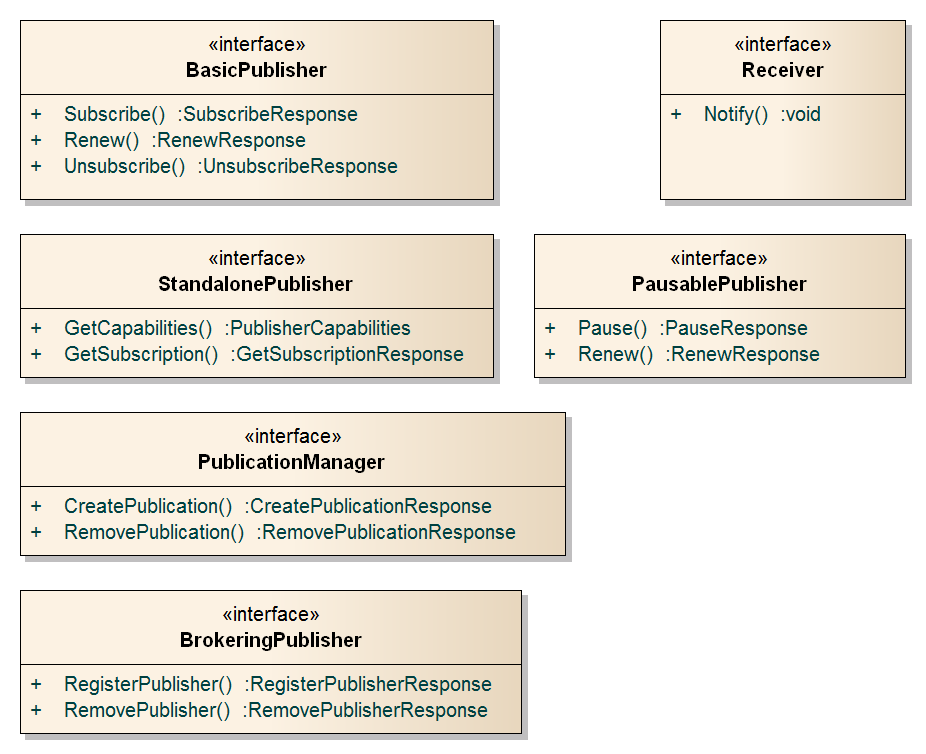 Revision historyNameCompanyAaron BraeckelNCARLorenzo BigagliCNRJohannes Echterhoffinteractive instrumentsPanagiotis (Peter) VretanosCubeWerx, Inc.Chris MacDermaidCIRAConformance Class NameConformance TargetOperation or behaviorConformance Class URIBasic ReceiverReceiverThe Receiver shall implement the following operation:Notify/conf/core/basic-receiverBasic PublisherPublisherThe Publisher shall implement the following operations:SubscribeRenewUnsubscribe/conf/core/basic-publisher Standalone PublisherPublisherThe Publisher shall implement the Basic Publisher conformance class.

Additionally the Publisher shall implement the following operations:GetCapabilitiesGetSubscription/conf/core/standalone-publisherPausable PublisherPublisherThe Publisher shall implement the Basic Publisher conformance class.

Additionally the Publisher shall implement operations for subscription pausing and resuming:PauseResume/conf/core/pausable-publisherMessage Batching PublisherPublisherThe Publisher shall implement the Basic Publisher conformance class.

Additionally the Publisher shall enable Subscribers to specify message-batching capabilities on the Subscribe operation.

The Publisher shall follow message batching directives specified by the Subscriber when delivering messages./conf/core/message-batching-publisherHeartbeat PublisherPublisherThe Publisher shall implement the Basic Publisher conformance class.

Additionally the Publisher shall allow Subscribers to specify heartbeat capabilities on the Subscribe operation.

The Publisher shall follow heartbeat directives specified by the Subscriber and send regular heartbeat messages to allow Receivers to detect a failure or communications problem./conf/core/heartbeat-publisherBrokering PublisherPublisherThe Publisher shall implement the Standalone Publisher conformance class.

Additionally the Publisher shall support the management of brokered Publishers:RegisterPublisherRemovePublisherGetPublisher
The Publisher shall receive messages from the brokered Publishers and republish them./conf/core/brokering-publisherPublication ManagerPublisherThe Publisher shall implement the Basic Publisher conformance class.

Additionally the Publisher shall support the creation, removal, and subscriptions to user-defined publications:CreatePublicationRemovePublication/conf/core/publication-managerCapabilities FilteringPublisherThe Publisher shall implement the Standalone Publisher conformance class.

Additionally the Publisher shall support filtering of the Publications section (i.e., contents section) of GetCapabilities responses./conf/core/capabilities-filteringRequirements Class	Requirements Class	http://www.opengis.net/spec/pubsub/1.0/req/core/basic-receiverhttp://www.opengis.net/spec/pubsub/1.0/req/core/basic-receiverTarget typeReceiverRequirement/req/core/basic-receiver/notifyRequirement/req/core/basic-receiver/notifyA Receiver shall offer the Notify operationNameDefinitionData type and valuesMultiplicity and usemessageThe content of the message.AnyOne(Mandatory)Requirements Class	Requirements Class	http://www.opengis.net/spec/pubsub/1.0/req/core/basic-publisherhttp://www.opengis.net/spec/pubsub/1.0/req/core/basic-publisherTarget typePublisherDependency http://www.opengis.net/doc/IS/OWS/1.1/clause/8Dependency http://www.opengis.net/doc/IS/OWS/1.1/clause/10Requirement/req/core/basic-publisher/getcapabilities-conf-class-listingRequirement/req/core/basic-publisher/getcapabilities-filtercapabilitiesRequirement/req/core/basic-publisher/getcapabilities-unique-filter-languagesRequirement/req/core/basic-publisher/getcapabilities-deliverycapabilitiesRequirement/req/core/basic-publisher/getcapabilities-unique-delivery-methodRequirement/req/core/basic-publisher/getcapabilities-publicationsRequirement/req/core/basic-publisher/publication-valid-filter-languageRequirement/req/core/basic-publisher/publication-valid-delivery-methodRequirement/req/core/basic-publisher/publication-unique-publication-idRequirement/req/core/basic-publisher/valid-exceptionsRequirement/req/core/basic-publisher/exception-versionRequirement/req/core/basic-publisher/subscribeRequirement/req/core/basic-publisher/subscribe-assign-unique-idRequirement/req/core/basic-publisher/subscribe-default-termination-timeRequirement/req/core/basic-publisher/match-active-subscriptionsRequirement/req/core/basic-publisher/match-inactive-subscriptionsRequirement/req/core/basic-publisher/interrupt-matchingRequirement/req/core/basic-publisher/terminationRequirement/req/core/basic-publisher/filter-idRequirement/req/core/basic-publisher/valid-filter-idRequirement/req/core/basic-publisher/content-typeRequirement/req/core/basic-publisher/subscribe-exceptionsRequirement/req/core/basic-publisher/unsubscribeRequirement/req/core/basic-publisher/unsubscribe-halt-matchingRequirement/req/core/basic-publisher/unsubscribe-exception-stateRequirement/req/core/basic-publisher/unsubscribe-exceptionsRequirement/req/core/basic-publisher/renewRequirement/req/core/basic-publisher/renew-update-termination-timeRequirement/req/core/basic-publisher/renew-exception-stateRequirement/req/core/basic-publisher/renew-exceptionsRequirement/req/core/basic-publisher/getcapabilities-conf-class-listingA Publisher shall advertise conformance classes which are supported by the server. Each supported conformance class shall be identified by a unique value of the Profile property of the ServiceIdentification section of the capabilities document, and the Publisher shall pass all tests defined for each listed conformance classNameDefinitionData type and valuesMultiplicity and usedescriptionThe abstract, title, and other human-readable descriptive informationDescription [see  OGC 06-121r3]Zero to one(Optional)identifierAA unique identifier for the FilterLanguage on this PublisherURIOne (Mandatory)supportedCapabilitiesFormal definition of the capabilities supported by the service regarding this FilterLanguage. For example, this can include the FES FilterCapabilities, supported operators/operands, filter parameter ranges, etc.AnyZero to one(Optional)Example identifiers include “http://www.opengis.net/fes/2.0” and “http://www.opengis.net/wcs/1.1”, the latter indicating support for WCS 1.1 filtering mechanismsExample identifiers include “http://www.opengis.net/fes/2.0” and “http://www.opengis.net/wcs/1.1”, the latter indicating support for WCS 1.1 filtering mechanismsExample identifiers include “http://www.opengis.net/fes/2.0” and “http://www.opengis.net/wcs/1.1”, the latter indicating support for WCS 1.1 filtering mechanismsExample identifiers include “http://www.opengis.net/fes/2.0” and “http://www.opengis.net/wcs/1.1”, the latter indicating support for WCS 1.1 filtering mechanismsRequirement/req/core/basic-publisher/getcapabilities-filtercapabilitiesA Publisher shall return a FilterCapabilities structure within its GetCapabilities responseRequirement/req/core/basic-publisher/getcapabilities-unique-filter-languagesA Publisher shall uniquely identify each offered FilterLanguage included in FilterCapabilitiesNameDefinitionData type and valuesMultiplicity and usedescriptionThe abstract, title, and other human-readable descriptive informationDescription [see  OGC 06-121r3]Zero to one(Optional)identifierAA unique identifier for the DeliveryMethod on this PublisherURIOne (Mandatory)supportedCapabilitiesThe capabilities supported by the service regarding this DeliveryMethod. For may include information such as which portions of AMQP are supported and which SOAP version is supportedAnyZero to one(Optional)Examples identifiers include “http://schemas.xmlsoap.org/soap/http” and “http://www.w3.org/2005/Atom”Examples identifiers include “http://schemas.xmlsoap.org/soap/http” and “http://www.w3.org/2005/Atom”Examples identifiers include “http://schemas.xmlsoap.org/soap/http” and “http://www.w3.org/2005/Atom”Examples identifiers include “http://schemas.xmlsoap.org/soap/http” and “http://www.w3.org/2005/Atom”Requirement/req/core/basic-publisher/getcapabilities-deliverycapabilities A Publisher shall return a DeliveryCapabilities structure within its GetCapabilities responseRequirement/req/core/basic-publisher/getcapabilities-unique-delivery-methodA Publisher shall uniquely identify each offered DeliveryMethod included in the PublisherCapabilitiesNameDefinitionData type and valuesMultiplicity and usedescriptionA human-readable descriptionDescriptionType [see  OGC 06-121r3]Zero to one (Optional)identifierA unique identifierURIOne (Mandatory)contentTypeThe content type of the published data contents (e.g. “application/weather+xml”, “text/plain”)MimeType[see  OGC 06-121r3]One to many (Mandatory)supportedFilterLanguageThe filter languages that are supported for filtering this publicationURIZero to many (Optional)supportedDeliveryMethodThe supported delivery methods for this publicationURIOne to many (Mandatory)boundingBoxThe area of interest of the published data contents. If multiple bounding boxes are included, this shall be interpreted as the union of the areas of these bounding boxesBoundingBox [see  OGC 06-121r3]Zero to many (Optional)metadataAdditional metadata on this publicationMetadata [see  OGC 06-121r3]Zero to one (Optional)formalContentDefinition
LanguageThe identifier of the language used to describe the formal publication content definition (e.g., "http://www.w3.org/XML/Schema/1.0”)URIZero to many (Optional)formalContentDefinitionA formal definition of the published data contents. This may take the form of an XML schema or other machine-readable definition for the publicationAnyZero to many (Optional)Requirement/req/core/basic-publisher/getcapabilities-publications A Publisher shall return a Publications structure within its GetCapabilities responseRequirement/req/core/basic-publisher/publication-valid-filter-language Each supportedFilterLanguage of a Publication shall correspond to one of the FilterLanguage identifiers advertised in the FilterCapabilitiesRequirement/req/core/basic-publisher/publication-valid-delivery-methodEach supportedDeliveryMethod of a Publication shall correspond to one of the DeliveryMethod identifiers advertised in the DeliveryCapabilitiesRequirement/req/core/basic-publisher/publication-unique-publication-idThe identifier on each Publication shall be unique among all other Publication identifiers on the PublisherRequirement/req/core/basic-publisher/valid-exceptionsA Publisher shall issue Exceptions that incorporate an ExceptionReport valid according to Clause 8 of the OWS Common Specification [OGC 06-121r3]Requirement/req/core/basic-publisher/exception-version A Publisher shall raise Exceptions with the ExceptionReport version set to the value “1.0.0”Requirement/req/core/basic-publisher/subscribeThe Publisher shall offer the Subscribe operationNameDefinitionData type and valuesMultiplicity and useidentifierA unique identifier for the subscription on the Publisher. Assigned by the Publisher when the subscription is createdURIOne (Mandatory)publicationIdentifierThe identifier of the publication to which the subscription appliesURIOne (Mandatory)terminationTimeThe time at which the subscription is set to terminateTM_Instant [see ISO/TS 19103:2005]One (Mandatory)filterAn expression of interest that evaluates to a Boolean value (true/false) when applied to messages published in a publication. If missing, no messages from the publication are excluded (all messages are delivered for the subscription)AnyZero to one (Optional)filterLanguageIdThe identifier of the filter language used to encode the filter. Must be one of the advertised supportedFilterLanguages for the publicationURIZero to one(Optional)Required if filter is presentdeliveryLocationThe location to which messages are deliveredAnyOne (Mandatory)deliveryMethodThe method used to deliver messages. Must be one of the advertised delivery methods for the publicationURIOne (Mandatory)deliveryParameterDelivery-related parameter that allows for messages to be delivered to the specified delivery location using the delivery methodAnyZero to many (Optional)contentTypeThe media type of the data contents for the subscriptionMimeType[see  OGC 06-121r3]One (Mandatory)Requirement/req/core/basic-publisher/subscribe-assign-unique-idA Publisher shall assign a unique identifier to each created subscriptionRequirement/req/core/basic-publisher/subscribe-default-termination-time A Publisher shall assign a default terminationTime to created subscriptions if not provided by the SubscriberRequirement/req/core/basic-publisher/match-active-subscriptions A Publisher shall match messages against all active subscriptionsRequirement/req/core/basic-publisher/match-inactive-subscriptions A Publisher shall cease matching and delivery of messages when subscriptions move to an inactive or terminated stateRequirement/req/core/basic-publisher/interrupt-matching When a Publisher terminates a subscription it shall interrupt all unfinished matching processes for this subscriptionRequirement/req/core/basic-publisher/terminationA Publisher shall terminate a subscription when its termination time is reachedNameDefinitionData type and valuesMultiplicity and usepublicationIdentifierThe publication to which the subscription appliesURIOne(Mandatory)terminationTimeThe requested termination time for the subscription. Must be in the futureTimeInstant [see ISO/TS 19103:2005]Zero to one(Optional)filterThe filter to be applied to the publication for the subscription.URIZero to one(Optional)filterLanguageIdThe identifier of the filter language used to encode the filter. Must be one of the advertised supportedFilterLanguages for the publicationURIZero to one(Optional)Required if filter is presentdeliveryLocationThe location where information will be deliveredAnyZero to one(Optional)deliveryMethodThe method used to deliver messages for this subscription. Must be from the list of advertised delivery methods for the publicationURIZero to one (Optional)deliveryParameterDelivery-related parameter that allows for messages to be delivered to the specified delivery location using the specified delivery methodAnyZero to many (Optional)contentTypeThe content type of the data contents for the subscription. Must be from the list of advertised content types for the publicationMimeType[see  OGC 06-121r3]Zero to one (Optional)Required if the publication is available in more than one content typesRequirement/req/core/basic-publisher/filter-idA Publisher shall raise an Exception if the Subscribe request includes a filter, but does not include a filterLanguageIdRequirement/req/core/basic-publisher/valid-filter-idA Publisher shall raise an Exception if the Subscribe request includes a filterLanguageId that does not correspond to a supportedFilterLanguage for the publicationRequirement/req/core/basic-publisher/content-typeA Publisher shall raise an Exception if the Subscribe request does not include a contentType and the offered Publication advertises multiple content typesNameDefinitionData type and valuesMultiplicity and usesubscriptionThe newly created subscriptionSubscriptionOne (Mandatory)Requirement/req/core/basic-publisher/subscribe-exceptions A Publisher shall raise Exceptions in accordance with Table 9 when executing the Subscribe operationException CodeDescriptionLocator ValuesInvalidPublicationIdentifierThe referenced publication is unknown to the PublisherComma-separated list of invalid publication identifiersTerminationUnacceptableThe requested termination time is not acceptable for the PublisherComma-separated list of unacceptable termination timesPastTerminationThe requested termination time is in the pastComma-separated list of unacceptable termination timesInvalidDeliveryMethodThe DeliveryMethod identifier is unknown to this PublisherComma-separated list of unacceptable DeliveryMethod identifiersInvalidFilterThe requested filter is not valid for the subscription or PublisherXPath to invalid request filter section, or other relevant request location informationMissingParameterValueOperation request does not include a parameter value, and this server did not declare a default value for that parameterName of missing parameterInvalidParameterValueOperation request contains an invalid parameter valueName of parameter with invalid valueNoApplicableCodeNo other exceptionCode specified by this service and server applies to this exceptionNone, omit “locator” parameterRequirement/req/core/basic-publisher/unsubscribeThe Publisher shall offer the Unsubscribe operationNameDefinitionData type and valuesMultiplicity and usesubscriptionIdentifierThe identifier of the subscription to be terminatedURIOne (Mandatory)Requirement/req/core/basic-publisher/unsubscribe-halt-matching A Publisher shall cease subscription matching for the subscription identified in the Unsubscribe requestRequirement/req/core/basic-publisher/unsubscribe-exception-stateA Publisher shall leave subscription state unchanged when an Exception occurs during the Unsubscribe operationRequirement/req/core/basic-publisher/unsubscribe-exceptions A Publisher shall raise Exceptions in accordance with Table 11 when executing the Unsubscribe operationException CodeDescriptionLocator ValuesInvalidSubscriptionIdentifierThe requested subscription is unknown to the Publisher.Comma-separated list of invalid subscription identifiersNoApplicableCodeNo other exceptionCode specified by this service and server applies to this exceptionNone, omit “locator” parameterRequirement/req/core/basic-publisher/renewThe Publisher shall offer the Renew operationNameDefinitionData type and valuesMultiplicity and usesubscriptionIdentifierUnique identifier for the subscriptionURIOne (Mandatory)newTerminationTimeThe new date and time when the identified subscription is requested to terminate. The new termination time cannot be in the pastTM_Instant [see ISO/TS 19103:2005]One (Mandatory)Requirement/req/core/basic-publisher/renew-update-termination-timeA Publisher shall update the terminationTime on the identified subscription to be the value of newTerminationTime provided as part of a successful Renew operationRequirement/req/core/basic-publisher/renew-exception-stateA Publisher shall leave subscription state unchanged when an Exception occurs during the Renew operationRequirement/req/core/basic-publisher/renew-exceptions A Publisher shall raise Exceptions in accordance with Table 13 when executing the Renew operationException CodeDescriptionLocator ValuesInvalidSubscriptionIdentifierThe requested subscription is unknown to the Publisher.Comma-separated list of invalid subscription identifiersTerminationUnacceptableThe requested termination time is not acceptable for the Publisher.Comma-separated list of unacceptable termination timesPastTerminationThe requested termination time is in the past.Comma-separated list of unacceptable termination timesMissingParameterValueOperation request does not include a parameter value, and this server did not declare a default value for that parameterName of missing parameterInvalidParameterValueOperation request contains an invalid parameter valueName of parameter with invalid valueNoApplicableCodeNo other exceptionCode specified by this service and server applies to this exceptionNone, omit “locator” parameterRequirements ClassRequirements Classhttp://www.opengis.net/spec/pubsub/1.0/req/core/standalone-publisherhttp://www.opengis.net/spec/pubsub/1.0/req/core/standalone-publisherTarget typePublisherDependency http://www.opengis.net/spec/pubsub/1.0/req/core/basic-publisherDependency http://www.opengis.net/doc/IS/OWS/1.1/clause/7Requirement/req/core/standalone-publisher/getcapabilitiesRequirement/req/core/standalone-publisher/getsubscriptionRequirement/req/core/standalone-publisher/getsubscription-all-subscriptionsRequirement/req/core/standalone-publisher/getsubscription-exceptionsRequirement/req/core/standalone-publisher/getcapabilitiesThe Publisher shall offer the GetCapabilities operationNameDefinitionData type and valuesMultiplicity and useserviceThe service typeServiceType [see  OGC 06-121r3]One(Mandatory)Always the fixed value “PubSub”Requirement/req/core/standalone-publisher/getsubscriptionThe Publisher shall offer the GetSubscription operationNameDefinitionData type and valuesMultiplicity and usesubscriptionIdentifierThe identifier of the subscription(s) to be described. If missing, all subscriptions are requestedURIZero to many (Optional)Requirement/req/core/standalone-publisher/getsubscription-all-subscriptionsA Publisher shall return a GetSubscriptionResponse with all the active subscriptions when no subscription identifiers are provided as part of the GetSubscription requestNameDefinitionData type and valuesMultiplicity and usesubscriptionThe requested subscription descriptionSubscriptionOne (Mandatory)Requirement/req/core/standalone-publisher/getsubscription-exceptions A Publisher shall raise Exceptions in accordance with Table 17 when executing the GetSubscription operationException CodeDescriptionLocator ValuesInvalidSubscriptionIdentifierThe requested subscription is unknown to the Publisher.Comma-separated list of invalid subscription identifiersNoApplicableCodeNo other exceptionCode specified by this service and server applies to this exceptionNone, omit “locator” parameterRequirements ClassRequirements Classhttp://www.opengis.net/spec/pubsub/1.0/req/core/pausable-publisherhttp://www.opengis.net/spec/pubsub/1.0/req/core/pausable-publisherTarget typePublisherDependency http://www.opengis.net/spec/pubsub/1.0/req/core/basic-publisherRequirement/req/core/pausable-publisher/pauseRequirement/req/core/pausable-publisher/pause-halt-deliveryRequirement/req/core/pausable-publisher/pause-unchanged-paused-subscriptionRequirement/req/core/pausable-publisher/pause-exceptionsRequirement/req/core/pausable-publisher/resumeRequirement/req/core/pausable-publisher/resume-resume-deliveryRequirement/req/core/pausable-publisher/resume-unchanged-active-subscriptionRequirement/req/core/pausable-publisher/resume-exceptionsNameDefinitionData type and valuesMultiplicity and usesubscriptionIdentifierThe identifier of the subscription to be pausedURIOne (Mandatory)Requirement/req/core/pausable-publisher/pause A Publisher shall offer the Pause operationRequirement/req/core/pausable-publisher/pause-halt-deliveryA Publisher shall cease the initiation of message delivery processes for the subscription when the Pause operation is successfully completed. Message delivery processes already underway continue unchangedRequirement/req/core/pausable-publisher/pause-unchanged-paused-subscription When a Publisher executes the Pause operation on a subscription that is already paused, no change in subscription matching or subscription state will be madeRequirement/req/core/pausable-publisher/pause-exceptions A Publisher shall raise Exceptions in accordance with Table 19 when executing the Pause operationException CodeDescriptionLocator ValuesInvalidSubscriptionIdentifierThe requested subscription is unknown to the Publisher.Comma-separated list of invalid subscription identifiersNoApplicableCodeNo other exceptionCode specified by this service and server applies to this exceptionNone, omit “locator” parameterNameDefinitionData type and valuesMultiplicity and usesubscriptionIdentifierThe identifier of the subscription to be resumedURIOne (Mandatory)Requirement/req/core/pausable-publisher/resume A Publisher shall offer the Resume operationRequirement/req/core/pausable-publisher/resume-resume-delivery A Publisher shall re-start all message delivery processes for the appropriate subscription when the Resume operation is successfully completedRequirement/req/core/pausable-publisher/resume-unchanged-active-subscriptionWhen a Publisher executes the Resume operation on a subscription that is already active, no change in subscription matching or subscription state will be madeRequirement/req/core/pausable-publisher/resume-exceptions A Publisher shall raise Exceptions in accordance with Table 21 when executing the Resume operationException CodeDescriptionLocator ValuesInvalidSubscriptionIdentifierThe requested subscription is unknown to the Publisher.Comma-separated list of invalid subscription identifiersNoApplicableCodeNo other exceptionCode specified by this service and server applies to this exceptionNone, omit “locator” parameterRequirements ClassRequirements Classhttp://www.opengis.net/spec/pubsub/1.0/req/core/message-batching-publisher http://www.opengis.net/spec/pubsub/1.0/req/core/message-batching-publisher Target typePublisherDependency http://www.opengis.net/spec/pubsub/1.0/req/core/basic-publisherRequirement/req/core/message-batching-publisher/subscribe-message-batchingRequirement/req/core/message-batching-publisher/withheld-deliveryRequirement/req/core/message-batching-publisher/reset-batchingRequirement/req/core/message-batching-publisher/subscription-terminationRequirement/req/core/message-batching-publisher/pausingRequirement/req/core/message-batching-publisher/subscribe-exceptionsNameDefinitionData type and valuesMultiplicity and usemaxDelayThe maximum amount of time that may pass between the delivery of message batchesTM_PeriodDuration [see ISO/TS 19103:2005]Zero to one (Optional)maxMessageCountThe maximum number of messages accumulated before a batch is deliveredInteger - greater than 0Zero to one (Optional)Requirement/req/core/message-batching-publisher/subscribe-message-batching A Publisher shall accept MessageBatchingCriteria with other subscription criteria on the Subscribe operationRequirement/req/core/message-batching-publisher/withheld-delivery A Publisher shall withhold delivery of messages until any of the subscription message batching criteria are met, at which time all withheld messages will be delivered together as a batchRequirement/req/core/message-batching-publisher/reset-batching A Publisher shall reset tracking information (e.g., last batch delivery time and number of withheld messages) for subscription message batching criteria whenever a message batch is deliveredRequirement/req/core/message-batching-publisher/subscription-termination A Publisher shall deliver withheld messages in a batch when a subscription is terminatedRequirement/req/core/message-batching-publisher/pausing A Publisher shall deliver withheld messages in a batch when a subscription is paused as described in the Pausable Publisher Requirements Class (see Clause 10)Requirement/req/core/message-batching-publisher/subscribe-exceptions A Publisher shall raise Exceptions in accordance with Table 23 when executing the Subscribe operation, in addition to those specified in Section 8.3.4Exception CodeDescriptionLocator ValuesMissingParameterValueOperation request does not include a parameter value, and this server did not declare a default value for that parameterName of missing parameterInvalidParameterValueOperation request contains an invalid parameter valueName of parameter with invalid valueNoApplicableCodeNo other exceptionCode specified by this service and server applies to this exceptionNone, omit “locator” parameterRequirements ClassRequirements Classhttp://www.opengis.net/spec/pubsub/1.0/req/core/heartbeat-publisherhttp://www.opengis.net/spec/pubsub/1.0/req/core/heartbeat-publisherTarget typePublisherDependency http://www.opengis.net/spec/pubsub/1.0/req/core/basic-publisherRequirement/req/core/heartbeat-publisher/subscribe-heartbeatRequirement/req/core/heartbeat-publisher/publish-heartbeatRequirement/req/core/heartbeat-publisher/pausingRequirement/req/core/heartbeat-publisher/subscribe-exceptionsNameDefinitionData type and valuesMultiplicity and useheartbeatRateThe rate at which heartbeat messages should be sent for this subscriptionTM_PeriodDuration [see ISO/TS 19103:2005]One (Mandatory)Requirement/req/core/heartbeat-publisher/subscribe-heartbeatA Publisher shall accept HeartbeatCriteria with other subscription criteria on the Subscribe operationNameDefinitionData type and valuesMultiplicity and usecurrentTimeThe time of issuance of the heartbeat messageTM_Instant [see ISO/TS 19103:2005]One (Mandatory)Requirement/req/core/heartbeat-publisher/publish-heartbeat A Publisher shall send regular HeartbeatMessages for each subscription as specified by each subscription’s HeartbeatCriteriaRequirement/req/core/heartbeat-publisher/pausingA Publisher shall cease sending HeartbeatMessages for a subscription when it is paused as described in the Pausable Publisher Requirements Class (see Clause 10)Requirement/req/core/heartbeat-publisher/subscribe-exceptions A Publisher shall raise Exceptions in accordance with Table 26 when executing the Subscribe operation, in addition to those specified in Section 8.3.4Exception CodeDescriptionLocator ValuesMissingParameterValueOperation request does not include a parameter value, and this server did not declare a default value for that parameterName of missing parameterInvalidParameterValueOperation request contains an invalid parameter valueName of parameter with invalid valueNoApplicableCodeNo other exceptionCode specified by this service and server applies to this exceptionNone, omit “locator” parameterRequirements ClassRequirements Classhttp://www.opengis.net/spec/pubsub/1.0/req/core/brokering-publisherhttp://www.opengis.net/spec/pubsub/1.0/req/core/brokering-publisherTarget typePublisherDependency http://www.opengis.net/spec/pubsub/1.0/req/core/standalone-publisherRequirement/req/core/brokering-publisher/registerpublisherRequirement/req/core/brokering-publisher/registerpublisher-connectRequirement/req/core/brokering-publisher/registerpublisher-exceptionsRequirement/req/core/brokering-publisher/removepublisherRequirement/req/core/brokering-publisher/removepublisher-exceptionsRequirement/req/core/brokering-publisher/getcapabilities-registered-publishersRequirement/req/core/brokering-publisher/registerpublisherA Publisher shall offer the RegisterPublisher operation NameDefinitionData type and valuesMultiplicity and usecapabilitiesReferenceReference to the capabilities document of the Publisher to be registeredURLOne(Mandatory)Requirement/req/core/brokering-publisher/registerpublisher-connect When the RegisterPublisher operation is executed a Publisher shall retrieve the capabilities document of the registered Publisher and verify that it contains integrates FilterCapabilities, DeliveryCapabilities, and Publications sections before returning the RegisterPublisherResponseRequirement/req/core/brokering-publisher/registerpublisher-exceptions A Publisher shall raise Exceptions in accordance with Table 28 when executing the RegisterPublisher operationException CodeDescriptionLocator ValuesPublisherRegistrationRejectedRegistration of the Publisher was rejected by the brokerNone, omit “locator” parameterPublisherRegistrationFailedRegistration of the Publisher on the broker failedNone, omit “locator” parameterNoApplicableCodeNo other exceptionCode specified by this service and server applies to this exceptionNone, omit “locator” parameterRequirement/req/core/brokering-publisher/removepublisherA Publisher shall offer the RemovePublisher operation NameDefinitionData type and valuesMultiplicity and usecapabilitiesReferenceThe Capabilities reference of the Publisher(s) to be removed and disconnectedURLOne to many(Mandatory)Requirement/req/core/brokering-publisher/removepublisher-exceptions A Publisher shall raise Exceptions in accordance with Table 30 when executing the RemovePublisher operationException CodeDescriptionLocator ValuesUnknownPublisherThe Publisher identified by the capabilitiesReference parameter is unknown to the brokerComma-separated list of invalid capabilitiesReference parametersNoApplicableCodeNo other exceptionCode specified by this service and server applies to this exceptionNone, omit “locator” parameterRequirement/req/core/brokering-publisher/getcapabilities-registered-publishers A Publisher shall return a RegisteredPublishers as part of the PublisherCapabilities type as a result of the GetCapabilities operationRequirements ClassRequirements Classhttp://www.opengis.net/spec/pubsub/1.0/req/core/publication-managerhttp://www.opengis.net/spec/pubsub/1.0/req/core/publication-managerTarget typePublisherDependency http://www.opengis.net/spec/pubsub/1.0/req/core/basic-publisherRequirement/req/core/publication-manager/getcapabilities-processingcapabilitiesRequirement/req/core/publication-manager/getcapabilities-unique-processinglanguageRequirement/req/core/publication-manager/publication-valid-processinglanguageRequirement/req/core/publication-manager/createpublicationRequirement/req/core/publication-manager/createpublication-publication-idRequirement/req/core/publication-manager/createpublication-assign-propertiesRequirement/req/core/publication-manager/createpublication-assign-identifierRequirement/req/core/publication-manager/createpublication-filter-idRequirement/req/core/publication-manager/createpublication-valid-filter-idRequirement/req/core/publication-manager/createpublication-processinglanguage-idRequirement/req/core/publication-manager/createpublication-valid-processinglanguage-idRequirement/req/core/publication-manager/createpublication-exceptionsRequirement/req/core/publication-manager/removepublicationRequirement/req/core/publication-manager/removepublication-nestingRequirement/req/core/publication-manager/removepublication-base-publication-removalRequirement/req/core/publication-manager/subscribe-derived-publicationsRequirement/req/core/publication-manager/derived-publication-identifiersRequirement/req/core/publication-manager/removepublication-exceptionsNameDefinitionData type and valuesMultiplicity and usesupportedProcessingLanguageThe processing languages that are supported for processing this publicationURIZero to many(Optional)NameDefinitionData type and valuesMultiplicity and usebasePublicationIdentifierIdentifier of the base publicationURIOne(Mandatory)filterThe filter applied to messages produced by the base publication that are available to Subscribers of this publicationAnyZero to one (Optional)filterLanguageIdThe identifier (unique in the scope of a Publisher) for the language used to encode the filterURIZero to one(Optional)Required if filter is presentprocessingExpressionA formal expression that specifies processing instructions for transforming the base publication contents to a new form. If a processing expression is not provided, the DerivedPublication message contents are those of the base publicationAnyZero to one (Optional)processingLanguageIdThe identifier (unique in the scope of a Publisher) for the language used to process the messages from the base publicationURIZero to one(Optional)Required if processingExpression is presentNameDefinitionData type and valuesMultiplicity and usedescriptionThe abstract, title, and other human-readable descriptive informationDescription [see  OGC 06-121r3]Zero to one(Optional)identifierAA unique identifier for the ProcessingLanguage on this PublisherURIOne (Mandatory)supportedCapabilitiesFormal definition of the capabilities supported by the service regarding this ProcessingLanguage. For example, this can include supported operators/operands, process parameter ranges, etc.AnyZero to one(Optional)Example identifiers include “http://www.opengis.net/wcps/1.0”, indicating support for WCPS 1.0 processing mechanismsExample identifiers include “http://www.opengis.net/wcps/1.0”, indicating support for WCPS 1.0 processing mechanismsExample identifiers include “http://www.opengis.net/wcps/1.0”, indicating support for WCPS 1.0 processing mechanismsExample identifiers include “http://www.opengis.net/wcps/1.0”, indicating support for WCPS 1.0 processing mechanismsRequirement/req/core/publication-manager/getcapabilities-processingcapabilitiesA Publisher shall return a ProcessingCapabilities structure within its GetCapabilities responseRequirement/req/core/publication-manager/getcapabilities-unique-processinglanguageA Publisher shall uniquely identify each offered ProcessingLanguage included in the PublisherCapabilitiesRequirement/req/core/publication-manager/publication-valid-processinglanguageEach supportedProcessingLanguage of a Publication shall correspond to one of the ProcessingLanguage identifiers advertised in the ProcessingCapabilitiesNameDefinitionData type and valuesMultiplicity and useidentifierThe identifier of the DerivedPublication to be created. If specified, it must be unique within the Publisher. If unspecified, the Publisher will generate a unique identifierURIZero to one(Optional)basePublicationIdentifierIdentifier of the base publication upon which the DerivedPublication is derivedURIOne(Mandatory)descriptionA human-readable description of the DerivedPublicationStringOne(Mandatory)filterAn expression that evaluates to a Boolean value (true/false) when applied to messages published in the base publication. It determines whether a message from the base publication appears as a message in this DerivedPublication. If a filter is not provided, no filtering is appliedAnyZero to one(Optional)filterLanguageIdThe identifier of the filter language used to encode the filter. Must be one of the supportedFilterLanguages advertised for the base publicationURIZero to one(Optional)Required if filter is presentprocessingExpressionA formal expression that specifies processing instructions for transforming the base publication contents to a new form. If a processing expression is not provided, the DerivedPublication message contents are those of the base publicationAnyZero to one (Optional)processingLanguageIdThe identifier of the processing language used to encode the processing expression. Must be one of the supportedFilterLanguages advertised for the base publicationURIZero to one(Optional)Required if processingExpression is presentRequirement/req/core/publication-manager/createpublicationThe Publisher shall offer the CreatePublication operationRequirement/req/core/publication-manager/createpublication-publication-idThe Publisher shall raise an Exception if the basePublicationIdentifier specified in the CreatePublication request is not a member of the list of offered publications at the time the derived publication is createdRequirement/req/core/publication-manager/createpublication-assign-propertiesThe Publisher shall assign publication properties (contentType, supportedFilterLanguage, supportedDeliveryMethod, boundingBox, formalContentDefinitionLanguage, and formalContentDefinition) from the base publication to the created DerivedPublication when a derived publication is created, excepting the identifier and description propertiesRequirement/req/core/ publication-manager/createpublication-assign-identifierThe Publisher shall assign a unique identifier to the created DerivedPublication, when not specified in the CreatePublication requestRequirement/req/core/publication-manager/createpublication-filter-idA Publisher shall raise an Exception if the CreatePublication request includes a filter, but does not include a filterLanguageIdRequirement/req/core/ publication-manager/createpublication-valid-filter-idA Publisher shall raise an Exception if the CreatePublication request includes a filterLanguageId that does not correspond to a supportedFilterLanguage for the base publicationRequirement/req/core/publication-manager/createpublication-processinglanguage-idA Publisher shall raise an Exception if the CreatePublication request includes a processingExpression, but does not include a processingLanguageIdRequirement/req/core/publication-manager/createpublication-valid-processinglanguage-idA Publisher shall raise an Exception if the CreatePublication request includes a processingLanguageId that does not correspond to a supportedProcessingLanguage for the publicationNameDefinitionData type and valuesMultiplicity and usepublicationThe newly created DerivedPublicationDerivedPublicationOne (Mandatory)Requirement/req/core/publication-manager/createpublication-exceptions A Publisher shall raise Exceptions in accordance with Table 36 when executing the CreatePublication operationException CodeDescriptionLocator ValuesInvalidPublicationIdentifierThe requested base publication is unknown to the Publisher and/or the identifier specified for the publication to be created is not uniqueComma-separated list of invalid publication identifiersInvalidFilterThe requested filter is not valid for the subscription or not known to the PublisherXPath to invalid request filter section, or other relevant request location informationInvalidParameterValueOperation request contains an invalid parameter valueName of parameter with invalid valueNoApplicableCodeNo other exceptionCode specified by this service and server applies to this exceptionNone, omit “locator” parameterNameDefinitionData type and valuesMultiplicity and usepublicationIdentifierThe identifiers of the derived publication(s) to be removedURIOne to many(Mandatory)Requirement/req/core/publication-manager/removepublicationThe Publisher shall offer the RemovePublication operationRequirement/req/core/publication-manager/removepublication-nestingThe Publisher shall raise an Exception if the RemovePublication operation specifies a publication that is an active base publication for one or more derived publicationsRequirement/req/core/publication-manager/removepublication-base-publication-removalThe Publisher shall raise an Exception if the publicationIdentifier parameter to the RemovePublication operation specifies a publication that is not a derived publicationRequirement/req/core/publication-manager/subscribe-derived-publicationsThe Publisher shall perform DerivedPublication message matching and message delivery on messages that match on the base publication, but filtered by any filters on the DerivedPublicationRequirement/req/core/publication-manager/derived-publication-identifiersThe Publisher shall accept DerivedPublication identifiers as valid publication identifiers to all Publish/Subscribe operations (e.g., the Subscribe operation) and include DerivedPublications among publication results (e.g., the GetCapabilities operation)Requirement/req/core/publication-manager/removepublication-exceptions A Publisher shall raise Exceptions in accordance with Table 38 when executing the RemovePublication operationException CodeDescriptionLocator ValuesInvalidPublicationIdentifierThe publication identifier is unknown to the Publisher, or the publicationIdentifier parameter is the identifier of a non-derived publicationComma-separated list of invalid publication identifiersInvalidParameterValueOperation request contains an invalid parameter valueName of parameter with invalid valueNoApplicableCodeNo other exceptionCode specified by this service and server applies to this exceptionNone, omit “locator” parameterRequirements ClassRequirements Classhttp://www.opengis.net/spec/pubsub/1.0/req/core/capabilities-filteringhttp://www.opengis.net/spec/pubsub/1.0/req/core/capabilities-filteringTarget typePublisherDependency http://www.opengis.net/spec/pubsub/1.0/req/core/standalone-publisherRequirement/req/core/capabilities-filtering/getcapabilities-content-sortRequirement/req/core/capabilities-filtering/getcapabilities-content-filterRequirement/req/core/capabilities-filtering/getcapabilities-searchRequirement/req/core/capabilities-filtering/getcapabilities-exceptionsNameDefinitionData type and valuesMultiplicity and usesearchTermsA list of terms, one or more of which, matching content items appearing in the capabilities document shall contain. StringZero to one (Optional)countThe maximum number of content items that shall appear in the Publications section of a capabilities document at one time.Integer (default=15)AZero to one (Optional)startIndexBThe item offset, starting from zero, from which the service shall begin presenting content items in the Publications section of a capabilities document.Integer (default=0)Zero to one (Optional)bboxA spatial search box as defined in clause 10.2 of OGC 06-121r3.BoundingBox [see OGC 06-121r3]Zero to one (Optional)startThe starting point of a temporal search range. When omitted, no start time filtering is appliedTM_Instant [see ISO/TS 19103:2005]Zero to one (Optional)endThe ending point of a temporal search range. When omitted, no end time filtering is appliedTM_Instant [see ISO/TS 19103:2005]Zero to one (Optional)When no content filtering parameters are provided, the default values apply. Unless the count parameter is provided with the request, at most 15 items are returned in the Publications section by services that implement this conformance classSee requirement /req/core/basic-publisher/getcapabilities/content/sortWhen no content filtering parameters are provided, the default values apply. Unless the count parameter is provided with the request, at most 15 items are returned in the Publications section by services that implement this conformance classSee requirement /req/core/basic-publisher/getcapabilities/content/sortWhen no content filtering parameters are provided, the default values apply. Unless the count parameter is provided with the request, at most 15 items are returned in the Publications section by services that implement this conformance classSee requirement /req/core/basic-publisher/getcapabilities/content/sortWhen no content filtering parameters are provided, the default values apply. Unless the count parameter is provided with the request, at most 15 items are returned in the Publications section by services that implement this conformance classSee requirement /req/core/basic-publisher/getcapabilities/content/sortRequirement/req/core/capabilities-filtering/getcapabilities-content-sort A Publisher shall impose a consistent sort order on the items listed in the Publications section. The sorting methodology is not specified by this Standard, but GetCapabilities responses shall present a consistent order between GetCapabilities requests, regardless of filtering criteriaRequirement/req/core/capabilities-filtering/getcapabilities-content-filter A Publisher shall filter the items in the Publications section of the Capabilities response in accordance with Clause 15.2 when the parameters from Table 39 are provided in the request Requirement/req/core/capabilities-filtering/getcapabilities-search When a Publisher receives a GetCapabilities request that causes the Publications section to be excluded from the response, the Publisher shall ignore any of the parameters defined in Table 39Requirement/req/core/capabilities-filtering/getcapabilities-exceptions A Publisher shall raise Exceptions in accordance with Table 40 when executing the GetCapabilities operation, in addition to those specified in Clause 9.1.3Exception CodeDescriptionLocator ValuesMissingParameterValueOperation request does not include a parameter value, and this server did not declare a default value for that parameterName of missing parameterInvalidParameterValueOperation request contains an invalid parameter valueName of parameter with invalid valueNoApplicableCodeNo other exceptionCode specified by this service and server applies to this exceptionNone, omit “locator” parameter/conf/core/basic-receiver/conf/core/basic-receiverRequirements Class/req/core/basic-receiverRequirement/req/core/basic-receiver/notify Test PurposeA Receiver shall offer the Notify operationTest MethodExecute a Notify operation with test data/conf/core/basic-publisher/conf/core/basic-publisherDependencyhttp://www.opengis.net/doc/IS/OWS/1.1/clause/8Dependencyhttp://www.opengis.net/doc/IS/OWS/1.1/clause/10Requirements Class/req/core/basic-publisherRequirement/req/core/basic-publisher/getcapabilities-conf-class-listingTest PurposeA Publisher shall advertise conformance classes which are supported by the server. Each supported conformance class shall be identified by a unique value of the Profile property of the ServiceIdentification section of the capabilities documentTest MethodExecute a GetCapabilities operation against the service that includes the ServiceIdentification section and verify that the service returns a Capabilities document with a ServiceIdentification section with a Profile section with a value starting with “http://www.opengis.net/spec/pubsub/1.0/”Requirement/req/core/basic-publisher/getcapabilities-filtercapabilitiesTest PurposeA Publisher shall return a FilterCapabilities structure within its GetCapabilities responseTest MethodExecute a GetCapabilities operation against the service and verify that the service returns a Capabilities document with a FilterCapabilities sectionRequirement/req/core/basic-publisher/unique-filter-languagesTest PurposeA Publisher shall uniquely identify each offered FilterLanguage included in FilterCapabilitiesTest MethodExecute a GetCapabilities operation on the service, ensure that every FilterLanguage identifier property in the PublisherCapabilities section is unique among all FilterLanguage identifiersRequirement/req/core/basic-publisher/deliverycapabilitiesTest PurposeA Publisher shall return a DeliveryCapabilities structure within its GetCapabilities responseTest MethodExecute a GetCapabilities operation against the service and verify that the service returns a Capabilities document with a DeliveryCapabilities sectionRequirement/req/core/basic-publisher/unique-delivery-methodTest PurposeA Publisher shall uniquely identify each offered DeliveryMethod included in the PublisherCapabilitiesTest MethodExecute a GetCapabilities operation on the service, ensure that every DeliveryMethod identifier property in the DeliveryCapabilities section is unique among all other DeliveryMethod identifiersRequirement/req/core/basic-publisher/publicationsTest PurposeA Publisher shall return a Publications structure within its GetCapabilities responseTest MethodExecute a GetCapabilities operation against the service and verify that the service returns a Capabilities document with a Publications sectionRequirement/req/core/basic-publisher/publication-valid-filter-languageTest PurposeEach supportedFilterLanguage of a Publication shall correspond to one of the FilterLanguage identifiers advertised in the FilterCapabilitiesTest MethodExecute a GetCapabilities operation against the service and verify that each supportedFilterLanguage identifier in each Publication section exactly matches a FilterLanguage identifierRequirement/req/core/basic-publisher/publication-valid-delivery-methodTest PurposeEach supportedDeliveryMethod of a Publication shall correspond to one of the DeliveryMethod identifiers advertised in the DeliveryCapabilitiesTest MethodExecute a GetCapabilities operation against the service and verify that each supportedDeliveryMethod identifier in each Publication section exactly matches a DeliveryMethod identifierRequirement/req/core/basic-publisher/publication-unique-publication-idTest PurposeThe identifier on each Publication shall be unique among all other Publication identifiers on the PublisherTest MethodExecute a GetCapabilities operation on the service, ensure that every Publication identifier property in the Publications section is unique among all other Publication identifiersRequirement/req/core/basic-publisher/valid-exceptionsTest PurposeA Publisher shall issue Exceptions that incorporate an ExceptionReport valid according to Clause 8 of the OWS Common Specification [OGC 06-121r3]Test MethodExecute a request that raises an exception on the service and ensure that the response message contains a valid ExceptionReport from [OGC 06-121r3]Requirement/req/core/basic-publisher/exception-versionTest PurposeA Publisher shall raise Exceptions with the ExceptionReport version set to the value “1.0.0”Test MethodExecute a request that raises an exception on the service and ensure that the response Exception message version parameter is “1.0.0”Requirement/req/core/basic-publisher/subscribeTest PurposeThe Publisher shall offer the Subscribe operationTest MethodExecute a Subscribe operations against a test publication and ensure that the SubscribeResponse includes a valid SubscriptionRequirement/req/core/basic-publisher/subscribe-assign-unique-idTest PurposeA Publisher shall assign a unique identifier to each created subscriptionTest MethodExecute three Subscribe operations against a test publication and ensure that the Subscription identifier is unique among all returned SubscriptionsRequirement/req/core/basic-publisher/subscribe-default-termination-timeTest PurposeA Publisher shall assign a default terminationTime to created subscriptions if not provided by the SubscriberTest MethodExecute a Subscribe operations against a test publication without an terminationTime parameter and ensure that the returned Subscription terminationTime is setRequirement/req/core/basic-publisher/match-active-subscriptionsTest PurposeA Publisher shall match messages against all active subscriptionsTest MethodExecute two Subscribe operations against two different test publications and ensure that matching messages are delivered for each subscriptionRequirement/req/core/basic-publisher/match-inactive-subscriptionsTest PurposeA Publisher shall cease matching and delivery of messages when subscriptions move to an inactive or terminated stateTest MethodExecute a Subscribe operation against a test publication with an terminationTime parameter that specifies 1 minute in the future. Ensure that messages are delivered on the subscription for the 1-minute period, and ensure that message delivery ceases shortly after the 1-minute period (i.e., on subscription expiry)Requirement/req/core/basic-publisher/interrupt-matchingTest PurposeWhen a Publisher terminates a subscription it shall interrupt all unfinished matching processes for this subscriptionTest MethodExecute a Subscribe operation against a test publication with an terminationTime parameter that specifies 1 hour in the future. Wait 1 minute and ensure that messages are delivered on the subscription. Execute an Unsubscribe operation against the test subscription, and ensure that message delivery ceases within a brief periodRequirement/req/core/basic-publisher/terminationTest PurposeA Publisher shall terminate a subscription when its termination time is reachedTest MethodExecute a Subscribe operation against a test publication with an terminationTime parameter that specifies 1 minute in the future. Ensure that messages are delivered on the subscription for the 1-minute period, and ensure that message delivery ceases shortly after the 1-minute period (i.e., on subscription expiry)Requirement/req/core/basic-publisher/filter-idTest PurposeA Publisher shall raise an Exception if the Subscribe request includes a filter, but does not include a filterLanguageIdTest MethodExecute a Subscribe operation including in the request a filter, but not a filterLanguageId. Ensure that the response is a MissingParameterValue Exception with a locator value set to “filterLanguageId”Requirement/req/core/basic-publisher/valid-filter-idTest PurposeA Publisher shall raise an Exception if the Subscribe request includes a filterLanguageId that does not correspond to a supportedFilterLanguage for the publicationTest MethodExecute a Subscribe operation including in the request a filterLanguageId that does not correspond to any supportedFilterLanguage for the publication. Ensure that the response is an InvalidParameterValue Exception with a locator value set to “filterLanguageId”Requirement/req/core/basic-publisher/content-typeTest PurposeA Publisher shall raise an Exception if the Subscribe request does not include a contentType and the offered Publication advertises multiple content typesTest MethodExecute a Subscribe operation without a contentType parameter in the request against a test publication with multiple (offered) contentType parameters. Ensure that the response is a MissingParameterValue Exception with a locator value set to “contentType”Requirement/req/core/basic-publisher/subscribe-exceptionsTest PurposeA Publisher shall raise Exceptions in accordance with Table 9 when executing the Subscribe operationTest MethodExecute the Subscribe operation with the following scenarios:A publicationIdentifier parameter set to “urn:pubsub:ats:InvalidPublication”, and ensure that an InvalidPublicationIdentifier Exception is returned with a locator value of “urn:pubsub:ats:InvalidPublication”An terminationTime parameter specifying a point in time a year ago, and ensure that the response is a PastTermination Exception with a locator value set to the requested termination timeA deliveryMethod parameter of “urn:pubsub:ats:InvalidDeliveryMethod”, and ensure that the response is an InvalidDeliveryMethod Exception with a locator value set to the requested delivery method identifierA filter parameter containing the text “Invalid filter”, and ensure that the response is an InvalidFilter ExceptionA missing publicationIdentifier parameter, and ensure that the response is a MissingParameterValue Exception with a locator value set to “publicationIdentifier”A deliveryMethod parameter of “not a URN”, and ensure that the response is a InvalidParameterValue Exception with a locator value set to “deliveryMethod”An empty request (request sent to the Subscribe endpoint with no content), and ensure that the response is a NoApplicableCode Exception with an empty locator valueRequirement/req/core/basic-publisher/unsubscribeTest PurposeThe Publisher shall offer the Unsubscribe operationTest MethodExecute a Subscribe operation against a test publication, record the returned subscription identifier, and execute an Unsubscribe operation with the subscription identifier, and ensure that the response is a valid UnsubscribeResponseRequirement/req/core/basic-publisher/halt-matchingTest PurposeA Publisher shall cease subscription matching for the subscription identified in the Unsubscribe requestTest MethodExecute a Subscribe operation against a test publication and record the returned subscription identifier, wait for test messages to be received for that subscription, then execute an Unsubscribe operation with the subscription identifier and after a reasonable delay ensure that no further messages are receivedRequirement/req/core/basic-publisher/unsubscribe-exception-stateTest PurposeA Publisher shall leave subscription state unchanged when an Exception occurs during the Unsubscribe operationTest MethodExecute a Subscribe operation against a test publication and record the returned test subscription identifier, wait for test messages to be received for that subscription, then execute an Unsubscribe operation with the subscription identifier “urn:pubsub:ats:invalidSubscriptionId” and ensure that messages continue to be received for the test subscriptionRequirement/req/core/basic-publisher/unsubscribe-exceptionsTest PurposeA Publisher shall raise Exceptions in accordance with Table 11 when executing the Unsubscribe operationTest MethodExecute an Unsubscribe operation with the following cases:The subscriptionIdentifier parameter is set to “urn:pubsub:ats:invalidSubscriptionId” and ensure that the response is an InvalidSubscriptionIdentifier Exception with a locator value of “subscriptionIdentifier”The body of the Unsubscribe request is empty (missing), and ensure that the response is a NoApplicableCode Exception with a missing locator valueRequirement/req/core/basic-publisher/renewTest PurposeThe Publisher shall offer the Renew operationTest MethodExecute a Subscribe operation against a test publication with an terminationTime parameter set to one minute after now, record the returned subscription identifier, execute a Renew operation with the subscription identifier with an terminationTime parameter set to two minutes after now, and ensure that the response is a valid RenewResponseRequirement/req/core/basic-publisher/renew-update-termination-timeTest PurposeA Publisher shall update the terminationTime on the identified subscription to be the value of newTerminationTime provided as part of a successful Renew operationTest MethodExecute a Subscribe operation against a test publication with an trminationTime parameter set to one minute after now, record the returned subscription identifier, execute a Renew operation with the subscription identifier and a newTerminationTime parameter set to two minutes after now, ensure that the response is a valid RenewResponse, and ensure that messages continue to arrive for approximately two minutesRequirement/req/core/basic-publisher/renew-exception-stateTest PurposeA Publisher shall leave subscription state unchanged when an Exception occurs during the Renew operationTest MethodExecute a Subscribe operation against a test publication with an terminationTime parameter set to one minute after now, record the returned subscription identifier, execute a Renew operation with the subscription identifier and a newTerminationTime parameter set to two days before now, ensure that the response is a PastTermination Exception, and ensure that messages cease being delivered after approximately one minute from the initial Subscribe operation callRequirement/req/core/basic-publisher/renew-exceptionsTest PurposeA Publisher shall raise Exceptions in accordance with Table 13 when executing the Renew operationTest MethodExecute a Subscribe operation against a test publication with an terminationTime parameter set to one minute after now, record the returned subscription identifier, execute a Renew operation with the following scenarios:The subscriptionIdentifier parameter is set to “urn:pubsub:ats:InvalidSubscriptionIdentifier”, and ensure that the response is an InvalidSubscriptionIdentifier Exception with a locator value set to “urn:pubsub:ats:InvalidSubscriptionIdentifier”The newTerminationTime parameter set to 100 years after now, and ensure that the response is an TerminationUnacceptable Exception with a locator value set to the newTerminationTime parameter value passed in the requestThe newTerminationTime parameter set to 1 day before now, and ensure that the response is a PastTermination Exception with a locator value set to the newTerminationTime parameter value passed in the requestA missing newTerminationTime parameter (not present in the request), and ensure that the response is an MissingParameterValue Exception with a locator value set to the value “newTerminationTime”The newTerminationTime parameter set to the literal value “a day or two”, and ensure that the response is a MissingParameterValue Exception with a locator value set to the value “newTerminationTime”An empty request (request sent to the Renew endpoint with no content), and ensure that the response is a NoApplicableCode Exception with an empty locator value/conf/core/standalone-publisher/conf/core/standalone-publisherDependency/conf/core/basic-publisherDependencyhttp://www.opengis.net/doc/IS/OWS/1.1/clause/7Requirements Class/req/core/standalone-publisherRequirement/req/core/standalone-publisher/getcapabilitiesTest PurposeThe Publisher shall offer the GetCapabilities operationTest MethodExecute the GetCapabilities operation with an AcceptVersions section with a single Version parameter set to “1.0.0” and the service parameter set to “PubSub”, and ensure that the response is a valid PublisherCapabilities documentRequirement/req/core/standalone-publisher/getsubscriptionTest PurposeThe Publisher shall offer the GetSubscription operationTest MethodExecute the GetSubscription operation without any subscriptionIdentifier parameters, and ensure that the response is a valid GetSubscriptionResponse document.For every subscription in the GetSubscriptionResponse, execute the GetSubscription operation with the corresponding subscriptionIdentifier parameter, and ensure that the response is a valid GetSubscriptionResponse document related to that subscriptionRequirement/req/core/standalone-publisher/getsubscription-all-subscriptionsTest PurposeA Publisher shall return a GetSubscriptionResponse with all the active subscriptions when no subscription identifiers are provided as part of the GetSubscription requestTest MethodExecute the Subscribe operation on a test publication, record the returned subscription identifier, execute the GetSubscription operation with no subscriptionIdentifier parameters, ensure that the response is a valid GetSubscriptionResponse, and ensure that exactly one subscription with the recorded subscription identifier is present in the responseRequirement/req/core/standalone-publisher/getsubscription-exceptionsTest PurposeA Publisher shall raise Exceptions in accordance with Table 17 when executing the GetSubscription operationTest MethodExecute the GetSubscription operation with the following scenarios:A subscriptionIdentifier parameter set to the value “urn:pubsub:ats:InvalidSubscriptionIdentifier”, and ensure that the response is an InvalidSubscriptionIdentifier Exception with the locator value set to “urn:pubsub:ats:InvalidSubscriptionIdentifier”An empty request (request sent to the GetSubscription endpoint with no content), and ensure that the response is a NoApplicableCode Exception with an empty locator value/conf/core/basic-publisher/conf/core/basic-publisherDependency/conf/core/basic-publisherRequirements Class/req/core/pausable-publisherRequirement/req/core/pausable-publisher/pauseTest PurposeA Publisher shall offer the Pause operationTest MethodExecute the Subscribe operation on a test publication, record the returned subscription identifier, wait for messages to be received for the subscription, then execute the Pause operation with the subscriptionIdentifier parameter set to the recorded subscription identifier, and ensure that the response is a valid PauseResponse documentRequirement/req/core/pausable-publisher/pause-halt-deliveryTest PurposeA Publisher shall cease the initiation of message delivery processes for the subscription when the Pause operation is successfully completed. Message delivery processes already underway continue unchangedTest MethodCreate a test subscription on the service via the Subscribe operation, wait for a message to be delivered, execute the Pause operation to pause the test subscription, and verify that no message is delivered for that subscription within a reasonable period to account for normal delays with delivery processesRequirement/req/core/pausable-publisher/pause-unchanged-paused-subscriptionTest PurposeWhen a Publisher executes the Pause operation on a subscription that is already paused, no change in subscription matching or subscription state will be madeTest MethodCreate a test subscription on the service via the Subscribe operation, wait for a message to be delivered, execute the Pause operation to pause the test subscription, execute the Pause operation again on the test subscription, and ensure that no messages are deliveredRequirement/req/core/pausable-publisher/pause-exceptionsTest PurposeA Publisher shall raise Exceptions in accordance with Table 19 when executing the Pause operationTest MethodCreate a test subscription on the service via the Subscribe operation, wait for a message to be delivered, execute the Pause operation with the following scenarios:A subscriptionIdentifier set to the value “urn:pubsub:ats:InvalidSubscriptionIdentifier”, and ensure that the response is a InvalidSubscriptionIdentifier Exception with a locator value of “urn:pubsub:ats:InvalidSubscriptionIdentifier”An empty request (request sent to the Pause endpoint with no content), and ensure that the response is a NoApplicableCode Exception with an empty locator valueRequirement/req/core/pausable-publisher/resumeTest PurposeA Publisher shall offer the Resume operationTest MethodExecute the Subscribe operation on a test publication, record the returned subscription identifier, wait for messages to be received for the subscription, execute the Pause operation with the subscriptionIdentifier parameter set to the recorded subscription identifier, execute the Resume operation with the subscriptionIdentifier parameter set to the recorded subscription identifier, and ensure that the response is a valid ResumeResponse documentRequirement/req/core/pausable-publisher/resume-resume-deliveryTest PurposeA Publisher shall re-start all message delivery processes for the appropriate subscription when the Resume operation is successfully completedTest MethodExecute the Subscribe operation on a test publication that publishes messages at a fixed rate (e.g., 1 message per second), record the returned subscription identifier, wait for a message to be received for the subscription, execute the Pause operation on the test subscription, wait until 5 messages will have been produced for the test subscription, execute the Resume operation on the test subscription, ensure that the response is a valid ResumeResponse document, and ensure that the expected 5 messages are receivedRequirement/req/core/pausable-publisher/resume-unchanged-active-subscriptionTest PurposeWhen a Publisher executes the Resume operation on a subscription that is already active, no change in subscription matching or subscription state will be madeTest MethodExecute the Subscribe operation on a test publication, wait for messages to be received for the subscription, execute the Resume operation on the test subscription, ensure that the response is a valid ResumeResponse document, and ensure that messages continue to be received on the subscriptionRequirement/req/core/pausable-publisher/resume-exceptionsTest PurposeA Publisher shall raise Exceptions in accordance with Table 21 when executing the Resume operationTest MethodCreate a test subscription on the service via the Subscribe operation, wait for a message to be delivered, execute the Pause operation on the test subscription, execute the Resume operation with the following scenarios:A subscriptionIdentifier set to the value “urn:pubsub:ats:InvalidSubscriptionIdentifier”, and ensure that the response is a InvalidSubscriptionIdentifier Exception with a locator value of “urn:pubsub:ats:InvalidSubscriptionIdentifier”An empty request (request sent to the Resume endpoint with no content), and ensure that the response is a NoApplicableCode Exception with an empty locator value/conf/core/message-batching-publisher/conf/core/message-batching-publisherDependency/conf/core/basic-publisherRequirements Class/req/core/message-batching-publisherRequirement/req/core/message-batching-publisher/subscribe-message-batchingTest PurposeA Publisher shall accept MessageBatchingCriteria with other subscription criteria on the Subscribe operationTest MethodExecute the Subscribe operation to create a test subscription with message batching criteria with the parameter maxMessageCount set to “1”, ensure that the response is a valid SubscribeResponseRequirement/req/core/message-batching-publisher/withheld-deliveryTest PurposeA Publisher shall withhold delivery of messages until any of the subscription message batching criteria are met, at which time all withheld messages will be delivered together as a batchTest MethodCreate a test publication that starting the first second of every minute (11:00, 11:01…): produces 10 messages, waits 15 seconds, produces 3 more messages, and produces no further messages for the remainder of each minute.Execute the Subscribe operation to create a test subscription against the test publication, with message batching criteria with the parameter maxMessageCount set to “5” and the maxDelay parameter set to 30 seconds, ensure that the response is a valid SubscribeResponse, wait 1 minute, ensure that messages were delivered in 3 batches in the following order:First batch with the first 5 of 10 messages (messages 1-5)Second batch with the second 5 of 10 messages (messages 6-10)Third batch with the final 3 messages (messages 11-13)Requirement/req/core/message-batching-publisher/reset-batchingTest PurposeA Publisher shall reset tracking information (e.g., last batch delivery time and number of withheld messages) for subscription message batching criteria whenever a message batch is deliveredTest MethodCreate a test publication that starting the first second of every minute (11:00, 11:01…): produces 10 messages, waits 15 seconds, produces 3 more messages, and produces no further messages for the remainder of each minute.Execute the Subscribe operation to create a test subscription against the test publication, with message batching criteria with the parameter maxMessageCount set to “5” and the maxDelay parameter set to 30 seconds, ensure that the response is a valid SubscribeResponse, wait 1 minute, ensure that messages were delivered in 3 batches in the following order:First batch with the first 5 of 10 messages (messages 1-5)Second batch with the second 5 of 10 messages (messages 6-10)Third batch with the final 3 messages (messages 11-13)Requirement/req/core/message-batching-publisher/subscription-terminationTest PurposeA Publisher shall deliver withheld messages in a batch when a subscription is terminatedTest MethodCreate a test publication that produces 10 messages starting the first second of every minute (11:00, 11:01…).Execute the Subscribe operation to create a test subscription against the test publication with message batching criteria with the parameter maxDelay set to 60 seconds, ensure that the response is a valid SubscribeResponse, wait 30 seconds, ensure no messages were received for the test subscription, execute the Unsubscribe operation on the test subscription, and ensure that 10 messages are received for the subscriptionRequirement/req/core/message-batching-publisher/pausingTest PurposeA Publisher shall deliver withheld messages in a batch when a subscription is paused as described in the Pausable Publisher Requirements Class (see Clause 10)PreconditionThe Pausable Publisher conformance class is supportedTest MethodCreate a test publication that produces 10 messages starting the first second of every minute (11:00, 11:01…).Execute the Subscribe operation to create a test subscription against the test publication with message batching criteria with the parameter maxDelay set to 60 seconds, ensure that the response is a valid SubscribeResponse, wait 30 seconds, ensure no messages were received for the test subscription, execute the Pause operation on the test subscription, and ensure that 10 messages are received for the subscriptionRequirement/req/core/message-batching-publisher/subscribe-exceptionsTest PurposeA Publisher shall raise Exceptions in accordance with Table 23 when executing the Subscribe operation, in addition to those specified in Section 8.3.4Test MethodExecute the Subscribe operation with the following scenarios:MessageBatchingCriteria present with missing maxDelay and maxMessageCount parameters, ensure that the response is a MissingParameterValue Exception with a locator value of either “maxDelay” or “maxMessageCount”MessageBatchingCriteria present with the maxDelay parameter set to the value “some period”, ensure that the response is a InvalidParameterValue Exception with a locator value of “maxDelay”MessageBatchingCriteria present with the maxMessageCount parameter set to the value “-999”, ensure that the response is a InvalidParameterValue Exception with a locator value of “maxMessageCount”/conf/core/heartbeat-publisher/conf/core/heartbeat-publisherDependency/conf/core/basic-publisherRequirements Class/req/core/heartbeat-publisherRequirement/req/core/heartbeat-publisher/subscribe-heartbeatTest PurposeA Publisher shall accept HeartbeatCriteria with other subscription criteria on the Subscribe operationTest MethodExecute the Subscribe operation to create a test subscription with heartbeat criteria with the parameter heartbeatRate set to “1 minute”, ensure that the response is a valid SubscribeResponseRequirement/req/core/heartbeat-publisher/publish-heartbeatTest PurposeA Publisher shall send regular HeartbeatMessages for each subscription as specified by each subscription’s HeartbeatCriteriaTest MethodExecute the Subscribe operation to create a test subscription with heartbeat criteria with the parameter heartbeatRate set to “10 seconds”, ensure that the response is a valid SubscribeResponse, wait 35 seconds, ensure that 3 heartbeat messages were receivedRequirement/req/core/heartbeat-publisher/pausingTest PurposeA Publisher shall cease sending HeartbeatMessages for a subscription when it is paused as described in the Pausable Publisher Requirements Class (see Clause 10)PreconditionThe Pausable Publisher conformance class is supportedTest MethodExecute the Subscribe operation to create a test subscription against the test publication with heartbeat criteria with the parameter heartbeatDelay set to 10 seconds, ensure that the response is a valid SubscribeResponse, wait 30 seconds, ensure that 3 heartbeat messages were received for the test subscription, execute the Pause operation on the test subscription, wait 30 seconds, ensure that no further messages were received for the subscriptionRequirement/req/core/heartbeat-publisher/subscribe-exceptionsTest PurposeA Publisher shall raise Exceptions in accordance with Table 26 when executing the Subscribe operation, in addition to those specified in Section 8.3.4Test MethodExecute the Subscribe operation with the following scenarios:HeartbeatCriteria present with missing heartbeatRate, ensure that the response is a MissingParameterValue Exception with a locator value of “heartbeatRate”HeartbeatCriteria present with the heartbeatRate parameter set to the value “42”, ensure that the response is a InvalidParameterValue Exception with a locator value of “heartbeatRate”/conf/core/brokering-publisher/conf/core/brokering-publisherDependency/conf/core/standalone-publisherRequirements Class/req/core/brokering-publisherRequirement/req/core/brokering-publisher/registerpublisherTest PurposeA Publisher shall offer the RegisterPublisher operationTest MethodExecute the RegisterPublisher operation and ensure that the response is a valid RegisterPublisherResponseRequirement/req/core/brokering-publisher/registerpublisher-connectTest PurposeWhen the RegisterPublisher operation is executed a Publisher shall retrieve the capabilities document of the registered Publisher and verify that it contains integrates FilterCapabilities, DeliveryCapabilities, and Publications sections before returning the RegisterPublisherResponseTest MethodExecute the RegisterPublisher operation with a capabilitiesReference parameter that is resolvable to a valid capabilities document with FilterCapabilities, DeliveryCapabilities, and Publications sections, and ensure that the response is a valid RegisterPublisherResponseRequirement/req/core/brokering-publisher/registerpublisher-exceptionsTest PurposeA Publisher shall raise Exceptions in accordance with Table 28 when executing the RegisterPublisher operationTest MethodExecute the RegisterPublisher operation with the following scenarios:A capabilitiesReference parameter containing a URL that is not resolvable, and ensure that the response is an PublisherRegistrationFailed ExceptionAn empty request (request sent to the RegisterPublisher endpoint with no content), and ensure that the response is a NoApplicableCode Exception with an empty locator valueRequirement/req/core/brokering-publisher/removepublisherTest PurposeA Publisher shall offer the RemovePublisher operationTest MethodExecute the RegisterPublisher operation and ensure that the response is a valid RegisterPublisherResponse, execute the RemovePublisher operation against the same capabilitiesReference parameter and ensure that the response is a valid RemovePublisherResponseRequirement/req/core/brokering-publisher/removepublisher-exceptionsTest PurposeA Publisher shall raise Exceptions in accordance with Table 30 when executing the RemovePublisher operationTest MethodExecute the RemovePublisher operation with the following scenarios:A capabilitiesReference parameter containing a “http://ats.opengeospatial.org/invalid-capabilities-reference”, and ensure that the response is an UnknownPublisher ExceptionAn empty request (request sent to the RemovePublisher endpoint with no content), and ensure that the response is a NoApplicableCode Exception with an empty locator valueRequirement/req/core/brokering-publisher/getcapabilities-registered-publishersTest PurposeA Publisher shall return a RegisteredPublishers as part of the PublisherCapabilities type as a result of the GetCapabilities operationTest MethodExecute the GetCapabilities operation and ensure that the response is a valid Capabilities document with a PublisherCapabilities section with a RegisteredPublishers section. /conf/core/publication-manager/conf/core/publication-managerDependency/conf/core/basic-publisherRequirements Class/req/core/publication-managerRequirement/req/core/publication-manager/getcapabilities-processingcapabilitiesTest PurposeA Publisher shall return a ProcessingCapabilities structure within its GetCapabilities responseTest MethodExecute a GetCapabilities operation against the service and verify that the service returns a Capabilities document with a ProcessingCapabilities sectionRequirement/req/core/publication-manager/getcapabilities-unique-processinglanguageTest PurposeA Publisher shall uniquely identify each offered ProcessingLanguage included in the PublisherCapabilitiesTest MethodExecute a GetCapabilities operation on the service, ensure that every ProcessingLanguage identifier property in the PublisherCapabilities section is unique among all ProcessingLanguage identifiersRequirement/req/core/publication-manager/publication-valid-processing-languageTest PurposeEach supportedProcessingLanguage of a Publication shall correspond to one of the ProcessingLanguage identifiers advertised in the ProcessingCapabilitiesTest MethodExecute a GetCapabilities operation against the service and verify that each supportedProcessingLanguage identifier in each Publication section exactly matches a ProcessingLanguage identifierRequirement/req/core/publication-manager/createpublicationTest PurposeThe Publisher shall offer the CreatePublication operationTest MethodCreate a test publication with a publication identifier of “urn:pubsub:ats:BasePub”.Execute the CreatePublication operation with the basePublicationIdentifier parameter set to “urn:pubsub:ats:BasePub” and the identifier parameter set to “urn:pubsub:ats:DerivedPub” and the description parameter set to “Test description”, ensure that the response is a valid CreatePublicationResponse documentRequirement/req/core/publication-manager/createpublication-publication-idTest PurposeThe Publisher shall raise an Exception if the basePublicationIdentifier specified in the CreatePublication request is not a member of the list of offered publications at the time the derived publication is createdTest MethodExecute the CreatePublication operation with the basePublicationIdentifier parameter set to “urn:pubsub:ats:InvalidBasePub” ensure that the response is a InvalidPublicationIdentifier Exception with a locator value of “basePublicationIdentifier”Requirement/req/core/publication-manager/createpublication-assign-propertiesTest PurposeThe Publisher shall assign publication properties (contentType, supportedFilterLanguage, supportedDeliveryMethod, boundingBox, formalContentDefinitionLanguage, and formalContentDefinition) from the base publication to the created DerivedPublication when a derived publication is created, excepting the identifier and description propertiesTest MethodCreate a test publication with a publication identifier of “urn:pubsub:ats:BasePub”.Execute the GetCapabilities operation, ensure a publication with an identifier of “urn:pubsub:ats:BasePub” exists in the Publications section, record the contentType, supportedFilterLanguage, supportedDeliveryMethod, boundingBox, formalContentDefinitionLanguage, and formalContentDefinition sections of the test publication.Execute the CreatePublication operation with the basePublicationIdentifier parameter set to “urn:pubsub:ats:BasePub” and the identifier parameter set to “urn:pubsub:ats:DerivedPub” and the description parameter set to “Test description”, ensure that the response is a valid CreatePublicationResponse document, ensure that the contentType, supportedFilterLanguage, supportedDeliveryMethod, boundingBox, formalContentDefinitionLanguage, and formalContentDefinition sections exactly match those recorded from the “urn:pubsub:ats:BasePub” publicationRequirement/req/core/publication-manager/createpublication-assign-identifierTest PurposeThe Publisher shall assign a unique identifier to the created DerivedPublication, when not specified in the CreatePublication requestTest MethodExecute a valid CreatePublication operation with a request missing the identifier parameter. Verify that the response includes a Publication whose identifier is unique among the publications of this PublisherRequirement/req/core/publication-manager/createpublication-filter-idTest PurposeA Publisher shall raise an Exception if the CreatePublication request includes a filter, but does not include a filterLanguageIdTest MethodExecute a CreatePublication operation including in the request a filter, but not a filterLanguageId. Ensure that the response is a MissingParameterValue Exception with a locator value set to “filterLanguageId”Requirement/req/core/publication-manager/createpublication-valid-filter-idTest PurposeA Publisher shall raise an Exception if the CreatePublication request includes a filterLanguageId that does not correspond to a supportedFilterLanguage for the base publicationTest MethodExecute a CreatePublication operation including in the request a filterLanguageId that does not correspond to any supportedFilterLanguage for the publication. Ensure that the response is an InvalidParameterValue Exception with a locator value set to “filterLanguageId”Requirement/req/core/publication-manager/createpublication-processinglanguage-idTest PurposeA Publisher shall raise an Exception if the CreatePublication request includes a processingExpression, but does not include a processingLanguageIdTest MethodExecute a CreatePublication operation including in the request a processingExpression, but not a processingLanguageId. Ensure that the response is a MissingParameterValue Exception with a locator value set to “processingLanguageId”Requirement/req/core/publication-manager/createpublication-valid-processinglanguage-idTest PurposeA Publisher shall raise an Exception if the CreatePublication request includes a processingLanguageId that does not correspond to a supportedProcessingLanguage for the publicationTest MethodExecute a CreatePublication operation including in the request a processingLanguageId that does not correspond to any supportedProcessingLanguage for the publication. Ensure that the response is an InvalidParameterValue Exception with a locator value set to “processingLanguageId”Requirement/req/core/publication-manager/createpublication-exceptionsTest PurposeA Publisher shall raise Exceptions in accordance with Table 36 when executing the CreatePublication operationTest MethodExecute the CreatePublication operation with the following scenarios:A basePublicationIdentifier parameter set to “urn:pubsub:ats:InvalidPublication”, and ensure that an InvalidPublicationIdentifier Exception is returned with a locator value of “urn:pubsub:ats:InvalidPublication”A filter parameter containing the text “Invalid filter”, and ensure that the response is an InvalidFilter ExceptionA identifier parameter set to the value “Not A URI”, ensure that the response is a InvalidParameterValue Exception with a locator value of “publicationIdentifier”An empty request (request sent to the CreatePublication endpoint with no content), and ensure that the response is a NoApplicableCode Exception with an empty locator valueRequirement/req/core/publication-manager/removepublicationTest PurposeThe Publisher shall offer the RemovePublication operationTest MethodExecute the CreatePublication operation with the basePublicationIdentifier parameter set to a test publication identifier, ensure that the response is a valid CreatePublicationResponse document, execute the RemovePublication operation against the newly-created Publication, and ensure that the response is a valid RemovePublicationResponseRequirement/req/core/publication-manager/removepublication-nestingTest PurposeThe Publisher shall raise an Exception if the RemovePublication operation specifies a publication that is an active base publication for one or more derived publicationsTest MethodCreate a test (base) publication with a publication identifier of “urn:pubsub:ats:BasePublication”. Execute the CreatePublication operation with the basePublicationIdentifier parameter set to “urn:pubsub:ats:BasePublication” and an identifier parameter set to “urn:pubsub:ats:DerivedPublication”. Execute the CreatePublication operation with the basePublicationIdentifier parameter set to “urn:pubsub:ats:DerivedPublication” and an identifier parameter set to “urn:pubsub:ats:NestedDerivedPublication”. Execute the RemovePublication operation with the publicationIdentifier parameter set to “urn:pubsub:ats:DerivedPublication”, and ensure that an InvalidParameterValue Exception is returned with a locator value of “publicationIdentifier”Requirement/req/core/publication-manager/removepublication-base-publication-removalTest PurposeThe Publisher shall raise an Exception if the publicationIdentifier parameter to the RemovePublication operation specifies a publication that is not a derived publicationTest MethodCreate a test (base) publication with a publication identifier of “urn:pubsub:ats:BasePublication”. Execute the RemovePublication operation with the publicationIdentifier parameter set to “urn:pubsub:ats:BasePublication”, and ensure that an InvalidParameterValue Exception is returned with a locator value of “publicationIdentifier”Requirement/req/core/publication-manager/subscribe-derived-publicationsTest PurposeThe Publisher shall perform DerivedPublication message matching and message delivery on messages that match on the base publication, but filtered by any filters on the DerivedPublicationTest MethodCreate a test (base) publication with a publication identifier of “urn:pubsub:ats:BasePublication”. Execute the CreatePublication operation with the basePublicationIdentifier parameter set to “urn:pubsub:ats:BasePublication” and an identifier parameter set to “urn:pubsub:ats:DerivedPublication”. Subscribe to both “urn:pubsub:ats:BasePublication” and “urn:pubsub:ats:DerivedPublication” and ensure that messages delivered on the base publication are also delivered to the derived publication.Requirement/req/core/publication-manager/derived-publication-identifiersTest PurposeThe Publisher shall accept DerivedPublication identifiers as valid publication identifiers to all Publish/Subscribe operations (e.g., the Subscribe operation) and include DerivedPublications among publication results (e.g., the GetCapabilities operation)Test MethodCreate a test (base) publication. Execute the CreatePublication operation with the basePublicationIdentifier parameter set to the test publication to create a derived publication. Execute a Subscribe operation against the derived publication and ensure messages are delivered. Execute the GetCapabilities operation and ensure that the Publications section of the response includes both the base publication and derived publication identifiers.Requirement/conf/core/publication-manager/removepublication-exceptionsTest PurposeA Publisher shall raise Exceptions in accordance with Table 38 when executing the RemovePublication operationTest MethodExecute the RemovePublication operation with the following scenarios:A single publicationIdentifier parameter set to “urn:pubsub:ats:InvalidPublication”, and ensure that an InvalidPublicationIdentifier Exception is returned with a locator value of “urn:pubsub:ats:InvalidPublication”A single publicationIdentifier parameter containing the text “Not a URI”, and ensure that the response is an InvalidParameterValue Exception with a locator value of “publicationIdentifier”An empty request (request sent to the CreatePublication endpoint with no content), and ensure that the response is a NoApplicableCode Exception with an empty locator value/conf/core/capabilities-filtering-publisher/conf/core/capabilities-filtering-publisherDependency/conf/core/standalone-publisherRequirements Class/req/core/capabilities-filtering-publisherRequirement/req/core/capabilities-filtering-publisher/getcapabilities-content-sortTest PurposeA Publisher shall impose a consistent sort order on the items listed in the Publications section. The sorting methodology is not specified by this Standard, but GetCapabilities responses shall present a consistent order between GetCapabilities requests, regardless of filtering criteriaTest MethodExecute the GetCapabilities operation without any capabilities filtering parameters. Execute the GetCapabilities operation with a bbox parameter that returns at least three results. Ensure that the order is the same between the contents of the Publications section is consistent between requests (ignoring filtered contents)Requirement/req/core/capabilities-filtering-publisher/getcapabilities-content-filterTest PurposeA Publisher shall filter the items in the Publications section of the Capabilities response in accordance with Clause 15.2 when the parameters from Table 39 are provided in the requestTest MethodExecute the GetCapabilities operation without any capabilities filtering parameters. Record the contents of the Publications section.Execute the GetCapabilities operation with the following scenarios:A searchTerms parameter with a single term that is contained in a single advertised publication, ensure the response Publications section contains a single PublicationA bbox parameter that encompasses a single advertised publication, ensure the response Publications section contains a single PublicationA count parameter that is set to the value “1”, ensure the response Publications section contains only the first PublicationA count parameter that is set to the value “1” and a startIndex parameter set to the value “1”, ensure the response Publications section contains only the second advertised PublicationRequirement/req/core/capabilities-filtering-publisher/getcapabilities-searchTest PurposeWhen a Publisher receives a GetCapabilities request that causes the Publications section to be excluded from the response, the Publisher shall ignore any of the parameters defined in Table 39Test MethodExecute the GetCapabilities operation with a sections parameter set to “ServiceIdentification” and the count parameter set to “1”, ensure that the response is a valid document with a ServiceIdentification section.Requirement/req/core/capabilities-filtering-publisher/getcapabilities-exceptionsTest PurposeA Publisher shall raise Exceptions in accordance with Table 40 when executing the GetCapabilities operation, in addition to those specified in Clause 9.1.3Test MethodExecute the GetCapabilities operation with the following scenarios:A count parameter with the value “-1”, ensure that the response is an InvalidParameterValue Exception with a locator value of “count”DateReleaseEditorParagraph(s) modifiedDescription2013-07-251.0-RC0Aaron Braeckel,Lorenzo Bigagli,Johannes EchterhoffAllFirst draft for internal SWG review2013-12-171.0-RC1Aaron Braeckel,Lorenzo Bigagli,Johannes EchterhoffAllIncorporated comments from PubSub SWG reviewAdded Basic Receiver2015-06-261.0-RC2Aaron Braeckel,Lorenzo BigagliAllIncorporated edits resulting from the SOAP Binding draftSecond draft for internal SWG review2015-07-311.0-RC3Aaron Braeckel,Lorenzo BigagliAllRevised URIs, revised figures in BasicPublisher2015-09-081.0-RC4Aaron Braeckel,Lorenzo BigagliAllIncorporated comments from OAB review in preparation for public comment2015-12-071.0-RC5Aaron Braeckel,Lorenzo BigagliAllIncorporated changes related to feedback from public comments in preparation for adoption vote2016-02-121.0Aaron Braeckel,Lorenzo BigagliFront page, AbstractIncorporated comments received during adoption voteFinalisation2016-03-311.0Scott SimmonsAllMinor edits, preparation for publication